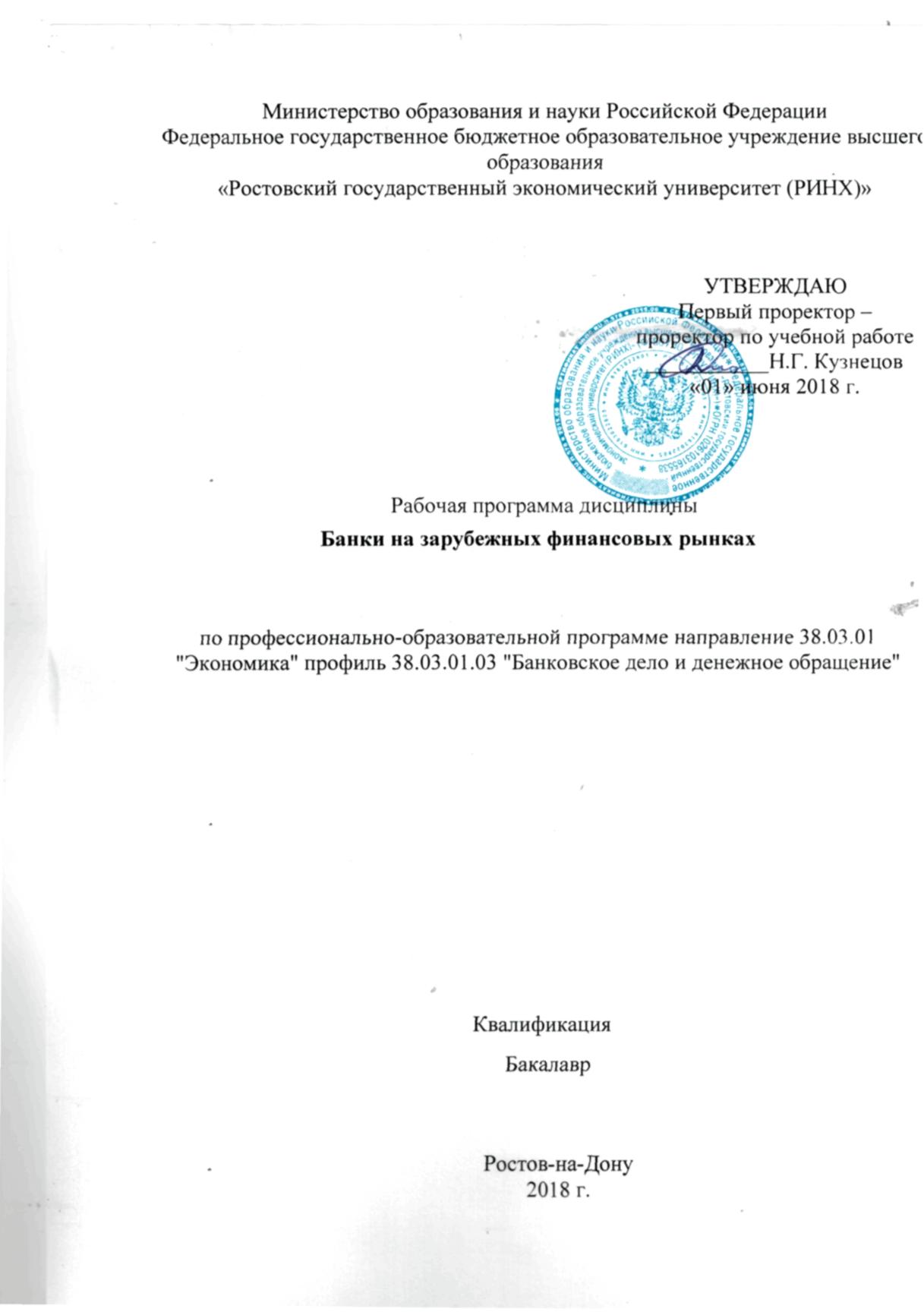 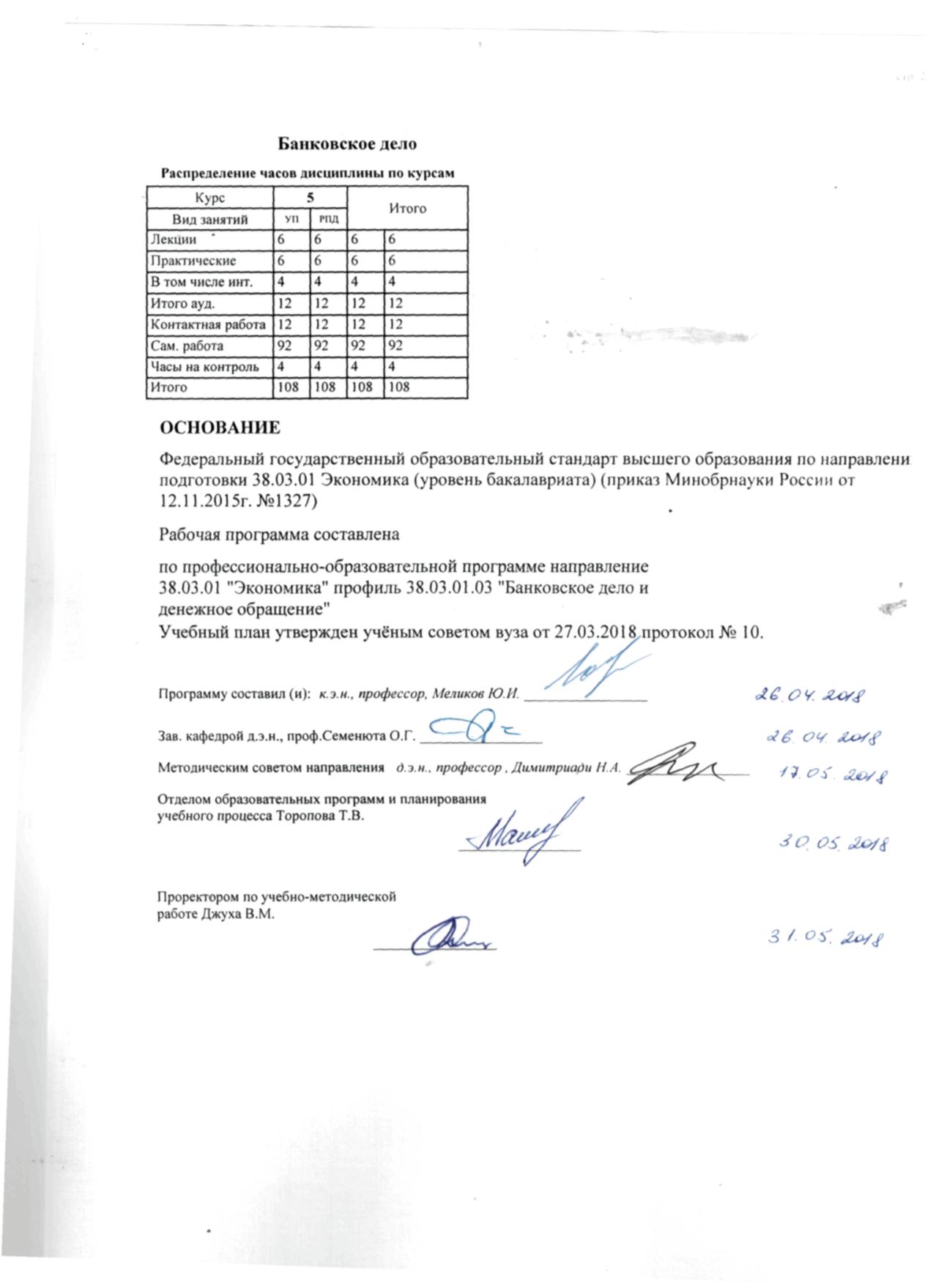 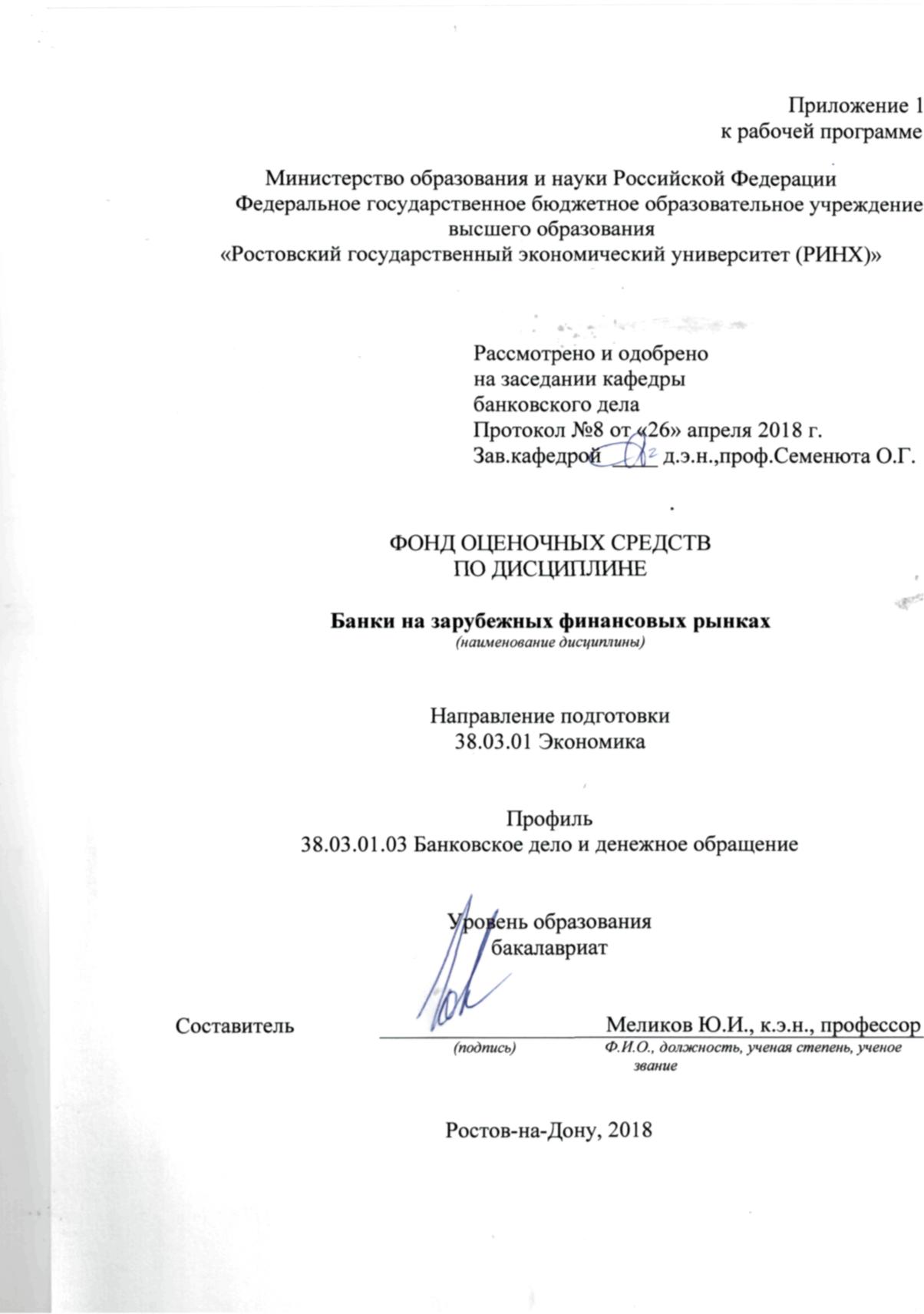 1 Перечень компетенций с указанием этапов их формирования в процессе освоения образовательной программы1.1 Перечень компетенций с указанием этапов их формирования представлен в п. 3. «Требования к результатам освоения дисциплины» рабочей программы дисциплины. 2 Описание показателей и критериев оценивания компетенций на различных этапах их формирования, описание шкал оценивания  2.1 Показатели и критерии оценивания компетенций:  *О – опрос, , Д – доклад, З –задания, Т – тест2.2 Шкалы оценивания:   Текущий контроль успеваемости и промежуточная аттестация осуществляется в рамках накопительной балльно-рейтинговой системы в 100-балльной шкале.50 – 100 баллов (зачет)0-49 баллов (незачет)3 Типовые контрольные задания или иные материалы, необходимые для оценки знаний, умений, навыков и (или) опыта деятельности, характеризующих этапы формирования компетенций в процессе освоения образовательной программыМинистерство образования и науки Российской ФедерацииФедеральное государственное бюджетное образовательное учреждение высшего образования«Ростовский государственный экономический университет (РИНХ)»Кафедра Банковское дело (наименование кафедры)Вопросы к зачетупо дисциплинеБанки на зарубежных финансовых рынках           (наименование дисциплины)1.	Банки и их операции на зарубежных финансовых рынках2.	Понятие и виды финансово-кредитных организаций, функционирующих на мировом финансовом рынке3.	Характеристика	коммерческих	банков,	оперирующих	на	мировых финансовых рынках4.	Понятие	и	особенности,	мирового,	регионального	и	национального финансовых рынков5.	Основные	виды	международных	валютных	операций	банков,	их характеристика6.	Валютные операции (сделки, их виды и механизм)7.	Ссудные операции на рынке капиталов8.	Операции на рынке ценных бумаг9.	Международные расчетные операции, их механизм10.	Количественные характеристики мирового рынка ценных бумаг: капитализация, объем задолженности, оборот, показатели динамики и структуры.11.	Глобальные фондовые индексы.12.	Структура участников мирового финансового рынка.13.	Роль	мирового	финансового	рынка	в	финансировании	экономики зарубежных стран.14.	Система регулирования мирового финансового рынка : цели, структура, формы контроля.15.	Институты регулирования мирового финансового рынка: структура, основные функции. Международные финансовые институты по ценным бумагам.16.	Международный рынок ценных бумаг и его составные части.17.	Рынок евробумаг и его регулирование. Виды евробумаг.18.	Рынок еврооблигаций, его основные участники. Виды еврооблигаций, особенности эмиссии и размещения.19.	Основные виды финансовых инструментов, обращающиеся на финансовом рынке США.20.	Институциональная структура финансового рынка США.21.	Характеристика американской модели регулирования финансового рынка.22.	Современные	тенденции	развития	европейского	финансового	рынка. Факторы интеграции и консолидации.23.	Формирование трансевропейского финансового рынка. Влияние интеграционных процессов на качественные и количественные характеристики фондового рынка Европейского союза.24.	Инфраструктура европейского финансового рынка25.	Основные инструменты европейского финансового рынка.26.	Система фондовых индексов европейского рынка ценных бумаг.27.	Система регулирования финансового рынка ЕС. Общеевропейские и национальные институты надзора и регулирования.28.	Эволюция системы регулирования финансового рынка Великобритании.29.	Особенности	государственного	регулирования	финансового	рынка Германии.30.	Особенности регулирования финансового рынка во Франции.31.	Эволюция	финансового	рынка	Японии.	Отличительные	черты современного японского финансового рынка.32.	Особенности структуры финансовых институтов Японии33.	Биржевая система Японии. Токийская фондовая биржа. Индексы НИККЕЙ и ТОПИКС.34.	Особенности системы регулирования финансового рынка Японии.35.	«Развивающийся рынок»: понятие, критерии классификации, отличительные черты.36.	Характеристика наиболее крупных и представительных  финансовых рынков стран Азии.37.	Характеристика наиболее крупных и представительных финансовых рынков стран Латинской Америки.38.	Характеристика наиболее крупных и представительных финансовых рынков стран Восточной Европы: инструменты, участники, ведущие фондовые биржи, органы регулирования.39.	Особенности развития финансового рынка России в условиях интеграции в мировой финансовый рынок.40.	Особенности мирового финансового рынка.41.	Особенности регионального финансового рынка.42.	Особенности национального финансового рынка.43.	Банковский сектор России на международном финансовом рынке.44.	Особенности кассовых и срочных валютных сделок.45.	Механизм валютного опциона.46.	Механизм форвардных ( фьючерсных) сделок.47.	Механизм сделок СВОП.48.	Международные расчетные операции, их  виды и формы.49.	Механизм международных расчетных операций.50.	Инкассовая форма расчетов,  этапы ее проведения.51.	Аккредитивная  форма расчетов,  этапы ее проведения.52.	Международные расчеты банковским переводом.53.	Система SWIFT в международных расчетах на финансовых рынках.54.  Показатели инвестиционного качества финансовых активов.Критерии оценивания: Министерство образования и науки Российской ФедерацииФедеральное государственное бюджетное образовательное учреждение высшего образования«Ростовский государственный экономический университет (РИНХ)»Кафедра Банковское дело                  (наименование кафедры)Тесты письменные и/или компьютерные*по дисциплине  Банки на зарубежных финансовых рынках                                       (наименование дисциплины)Модуль 1 «Банки на мировом финансовом рынке»Тестовые задания1) Международные расчеты это-1.Расчеты в валюте РФ между предприятиями – резидентами.2.Расчеты в иностранной валюте между нерезидентами в их стране.3.Расчеты в иностранной валюте между предприятиями – резидентами.4.Расчёты по экспортным и импортным операциям в валюте РФ и иностранной валюте, по предоставлению и погашению кредитов, уплаты процентов по ним, движению капиталов на финансовых рынках.2)Какими нормативными актами определяется порядок расчетов в РФ юридических лиц:1.ФЗ РФ о «Национальной платежной системе»2. Положение ЦБ РФ 383-П3.Положение ЦБ РФ 384-П4.Все выше перечисленное3)Укажите, какими международными нормативными актами регулируется порядок международных расчетов:1. Положение ЦБ РФ 383-П2.Положение ЦБ РФ 384-П3.Внешнеторговый контракт.4.Женевская вексельная конвенция5.Женевская чековая конвенция6.Унифицированные правила по инкассо7.Унифицированные правила и обычаи по документарным аккредитивам 8.Инкотермс 20009.Все перечисленное4)Укажите отличие международных отчетов от внутренних:1.Расчеты через корреспондентские счета уполномоченных банков ЦБ РФ2.Конверсия импортером национальной валюты в иностранную3.Конверсия экспортером иностранной валюты в национальную 4.Перевод валютных средств через корреспондентские счета банков импортера и экспортера5.Перевод платежа через систему казначейства РФ6.Все перечисленное5)Законодательная регламентация международных расчетов:1.Национально законодательство  2.Международные унифицированные правила осуществления основных форм расчетов3.Оба вида регламентации6)Валюта платежа, используемая в международных расчетах:1.Национальная2.Иностранная3.Международная валютная единица(СДР, Евро и др.)4.Золотые слитки5.Все перечисленное7)Укажите коммерческие документы, сопровождающие международные расчеты:1.Счет-фактуры2.Вексель3.Трансопртные документы4.Чек5.Страховой полис6.Сертификаты(количество, качество товара и др.)7.Платежная расписка 8.Таможенные счета8)Укажите финансовые документы:1.Счет-фактуры2.Вексель3.Трансопртные документы4.Чек5.Страховой полис6.Сертификаты(количество, качество товара и др.)7.Платежная расписка 8.Таможенные счета9) Валютный курс это – 1.Цена одной валюты, выраженная в определенном количестве другой2.Курс покупки валюты3.Курс продажи валюты4.Кросс-курс5.Все перечисленное10) Как называется котировка при которой единица национальной валюты оценивается в определенном количестве иностранной:1.Прямая2.Косвенная11) Как называется валютная позиция в случае если требования больше обязательств:1.Закрытая2.Короткая3.Длинная12) Как называется валютная позиция в случае если требования равны обязательствам:1.Закрытая2.Короткая3.Длинная13) Соглашение, которое предоставляет одной из сторон право выбора либо купить, либо продать определенное количество валюты по курсу, установленному при заключении сделки:1.Кассовая2.Срочная3.Сделка с опционом4.Сделка «своп»14) Валютная операция,  сочетающая покупку(продажу) валюты с последующим совершением контр сделки  в целях получения прибыли за счет разницы в курсах валют на разных валютных рынках1.Временной арбитраж2.Пространственный арбитраж3.Сделка Today4.Сделка Tomorrow 15) Сделка, согласно которой поставка валюты осуществляется в день заключенная сделки:1.Временной арбитраж2.Пространственный арбитраж3.Сделка Today4.Сделка Tomorrow16) Сочетания двух взаимно связанных сделок: наличные продажи иностранной валюты и покупки ее на срок, называется:1.Депорт2.Репорт17) Курс совершения срочной сделки, в котором уже учтена премия или скидка:1.Форвард2.Аутрайт18) Какой курс больше при прямой котировки:1.Курс покупателя2.Курс продавца19) Как называется котировка, при которой единицы иностранной валюты оценивается в определенном количестве национальной:1.Прямая2.Косвенная20) Курс совершения срочной сделки, в котором уже учтена премия или скидка:1.Форвард2.Аутрайт21) Какой курс больше при косвенной котировке:1.Курс покупателя2.Курс продавца22) Валютная сделка, при которой стороны договариваются о поставке обусловленной суммы иностранной валюты через определенный срок после заключения сделки по курсу, зафиксированному в момент ее заключения:1.Кассовая2.Срочная3.Сделка с опционном4.Сделка «своп»23) Валютная операция, сочетающая куплю-продажу двух валют на условиях поставки с одновременной контсделкой на определенный срок с теми же валютами:1.Кассовая2.Срочная3.Сделка с опционном4.Сделка «своп»24) Валютная операция,  сочетающая покупку(продажу) валюты с последующим совершением контр сделки  в целях получения прибыли за счет курсовых колебаний в течение определенного периода времени:1.Временной арбитраж2.Пространственный арбитраж3.Сделка Today4.Сделка Tomorrow25) Сделка, согласно которой поставка валюты осуществляется на следующий день после заключения сделки:1.Временной арбитраж2.Пространственный арбитраж3.Сделка Today4.Сделка Tomorrow26) Сочетание двух взаимно связанных сделок: покупки иностранной валюты на условиях «спот» и продажи ее на срок, называется:1.Депорт2.Репорт27) Как называется валютная позиции в случае, если требования меньше обязательств:1.Закрытая2.Короткая3.Длинная28) Валютная позиция это:1.Отношение одной валюты к другой2.Совокупность отношений всех требований и обязательств3.Соотношение требований и обязательств по каждой валюте29) Длинная валютная  позиция это:1.Равенство требований и обязательств2.Требования больше обязательств3.Неравенство требований и обязательств4.Обязательства больше требований30) Короткая валютная  позиция это:1.Равенство требований и обязательств2.Требования больше обязательств3.Неравенство требований и обязательств4.Обязательства больше требований31) Закрытая валютная  позиция это:1.Равенство требований и обязательств2.Требования больше обязательств3.Неравенство требований и обязательств4.Обязательства больше требований32) Открытая валютная  позиция это:1.Равенство требований и обязательств2.Требования больше обязательств3.Неравенство требований и обязательств4.Обязательства больше требований33) Виды срочных сделок:1.Кассовая2.Форвардная3.Сделка по купле-продаже4.Поступление по экспорту34) Виды срочных сделок:1.Валютный опцион2.Наличная3.Определение кросс-курса4.Фиксинг35) Отличие опционов от форварда:1.Обязательность исполнения2.Возможность отказа от исполнения3.Более быстрое осуществление36) Заключен опцион продавца-1.«пут»2. «колл»3.Форвард4.Аваль37) Заключен опцион покупателя:1.«пут»2. «колл»3.Форвард4.Аваль38) Стороны опционной сделки:1.Покупатель2.Продавец3.Подписчик4.Держатель5.Подписчик и держатель39) Сторона обязанная исполнять опцион:1.Покупатель2.Продавец3.Подписчик4.Держатель40) Сторона, имеющая право отказаться от исполнения опциона:1.Покупатель2.Продавец3.Подписчик4.Держатель41) При опционе «пут» имеет право отказаться от исполнения:1.Покупатель2.Продавец3.Трассант42) При опционе «колл» имеет право отказаться от исполнения:1.Покупатель2.Продавец3.Трассант43) Расчеты по инкассо осуществляются на основании:А)платежных требованийБ)инкассовых порученийВ)платежных требований и инкассовых поручений44) Инкассовые поручения применяются при А)расчетах за поставленные товары,выполненные работы,оказанные услуги,а так же списании денежных средств со счетов плательщика в бесспорном порядкеБ)расчетов за поставленные товары,выполненные работы,оказанные услугиВ) списании денежных средств со счетов плательщика в бесспорном порядке45) .Взыскание платежей по финансовым документам,не сопровождаемых коммерческими документами,называется:А)инкассоБ)простое инкассоВ)документарное инкассо46) Документарный аккредитив представляет собой:А)условное денежное обязательство банка,выдаваемое им по поручении покупателя в пользу продавца,по которому банк,открывший счет(банк-эмитент),может произвести платежи продавцов или дать полномочия другому банку произвести такие платежи при наличии предусмотренных документов и выполнении других уговоренных условийБ)поручении экспортера(продавца)своему банку получить от импортера (покупателя)непосредственно или через другой банк определенную сумму или подтверждение что эта денежная сумма будет выплачена в установленный срок.47) Для открытия аккредитивов фирма-плательщик подает заявление установленной формой А)в банк-эмитентБ)в исполняющий банкВ)фирме-поставщику48) Ценная бумага,подтверждающая безусловно денежное обязательство должника оплатить в установленный срок указанную денежную сумму ее владельцу,-это А)чекБ)вексельВ)аккредитив49) Ценная бумага, содержащая приказ векселедержателя по отношению к плательщику об оплате указанной в векселе суммы денег третьему лицу,является А)простым векселемБ)переводным векселем50) Переводные вексели выписываются А)трассантомБ)трассатомВ)ремитентом51) Если в векселе не указан срок платежа, то он считается векселемА)с платежом по предъявленииБ)с платежом на определенный деньВ)недействительным52) Если в векселе не указано место составления векселя,то А)им считается место нахождения векселедержателяБ)им считается место нахождения вексиледателяВ)вексель считается недействительным53) Если держатель ставит на обороте векселя свою подпись и указывает наименование лица,которому передает право получения денег по векселю,то этоА)безоборотный индоссаментБ)именной индоссаметВ)бланковый индоссамет54) Плательщик принимает на себя обязательство оплатить переводный вексель в срок по средствамА)аваля векселяБ)акцепта векселяВ)протеста векселя.55) Чекодержатель-этоА)банк,в котором находится денежные средства чекодателяБ)юридическое или физическое лицо в пользу которого выдан чекВ)юридическое или физическое лицо имеющее денежные средства в банке которыми он может распоряжаться путем выставления чеков56) Аваль по чеку может даватьсяА)любым лицомБ)любым лицом указанным чекодателямВ)любым лицом за исключением плательщикам по чекам57) Участниками аккредитивной формы расчета выступаютА)фирма-плательщик,фирма-поставщик,банк-эмитентБ) фирма-плательщик,фирма-поставщик,банк-эмитент,исполняющий банкВ) фирма-плательщик,фирма-поставщик , исполняющий банкМодуль 2. Характеристика развитых и развивающихся финансовых рынков и роль банков в их функционировании «Yankee»-это:А. Облигации американских эмитентов, обращающиеся за пределами СШАВ. Облигации американских эмитентов, обращающиеся в ЕвропеC. Облигации неамериканских эмитентов, обращающиеся на рынке СШАD. Облигации неамериканских эмитентов, обращающиеся в Европе«Bulldogs»-это:А. Облигации американских эмитентов, обращающиеся на европейском рынкеВ. Облигации английских эмитентов, обращающиеся на американском рынкеС. Облигации иностранных эмитентов, обращающиеся на рынке ВеликобританииD. Вид облигаций английских корпораций3.«Samurai»-3To:A.	Акции японских корпораций, торгуемых за границейB.	Облигации японских корпораций, обращающиеся в ЕвропеC.	Облигации нерезидентов, обращающиеся на японском рынке О.Любые бумагинерезидентов, выпущенные в иенах4.Что является условием выпуска секьюритизированных еврооблигаций российских эмитентов на международном рынке капитала?I.	Наличие рейтингов выпуска как минимум от двух рейтинговых агентствП.	Регистрация выпуска бумаг в РоссииIII.	Регистрация выпуска ценных бумаг в стране обращения бумагIV.	. Получение разрешения на выпуск бумаг от ФСФР и ЦБ Российской ФедерацииA.	Все перечисленноеB.	Только IC.	I и IVD.	I и II5. Еигос1еаг-это:А.        Крупнейшая фондовая биржа в Европе В.        Крупная внебиржевая торговая система в ЕвропеC.	Европейская депозитарная система, в том числе учитывающая операции севрооблигациямиD.	Подразделение биржи Euronext6.В чем основные отличия EMTN (European medium term notes- евронот) по сравнению с евробондами?I.	Более краткосрочные по сравнению с бондами бумагиII.	Более простой порядок выпускаIII.	Преобладание среди выпусков бумаг с плавающей купонной ставкойIV.	. Меньшая ликвидность - это:A.	Только IB.	Только I и IVC.	Все вышеперечисленное7.Выпуск еврооблигаций регулируется:A.	Комиссией по ценным бумагам и биржам СШАB.	Европейскими органами регулированияC.	Самими участниками рынкаD.	Регулятором фондового рынка страны эмитента еврооблигаций8.Какой выпуск суверенных еврооблигаций является benchmark (эталоном, ориентиром) для российского рынка еврооблигаций?A.RuslOBRusl8C.Rus30    D.Rus 28      9.Клиринговая система, обслуживающая участников рынка еврооблигаций, называется:A.         Depositoty Trust Company (Депозитори Траст Компании)B.         Cedel (Сэдел)C.         Clearstream (Клирстрим)D.         Morgan Garant (Морган Гарант)10 Ю.Иностранные облигации - это:A.         Облигации, выпущенные нерезидентами в валюте страны, где выпускаются облигации и регулируемые законодательством страны - эмитента этой валютыB.         Облигации, выпущенные эмитентами - резидентами за пределами своей страныC.         Облигации эмитентов-резидентов, эмитированные в иностранной валюте, и обращающиеся на внутреннем рынкеD.         Облигации, выпущенные нерезидентами в валюте страны происхождения эмитента -нерезидента, и обращающиеся на внутреннем рынке11 .Главным преимуществом рынка еврооблигаций перед рынком иностранных облигаций является:A.         Меньшие регулятивные издержки и льготный налоговый режимB.         Возможность эмитировать облигации в евроC.         Возможность продажи облигаций только европейским инвесторам12.Какой уровень депозитарных расписок позволяет привлечь эмитенту новый капитал путем выпуска акций дополнительной эмиссии?А. 1 уровень  В. 2 уровень С.         Все уровни   D. 3 уровень13.Какое дополнительное требование из нижеперечисленных обязан выполнить иностранный эмитент, размещающий АДР III уровня, по сравнению с требованиями, предъявляемыми при размещении АДР II уровня?A.         Предоставление в Комиссию по ценным бумагам США проспекта ценных бумагB.         Прохождение процедуры листинга на одной из американских биржC.         Предоставление финансовых отчетов в соответствии со стандартами GAAPD.         Ежегодное предоставление финансовой отчетности14 Укажите среди нижеперечисленных различия в условиях выпуска и обращения между АДР III уровня и АДР, размещаемые по Правилу 144-АI.          АДР III уровня могут покупать любые американские инвесторы, включая физических лиц, а АДР, размещаемые по Правилу 144-А, - только Квалифицированные Институциональные Покупатели (КИП)II.         АДР III уровня торгуются в торговых системах биржевого.рынка США, и АДР, размещаемые по Правилу 144-А, - в системе ПОРТАЛ Национальной ассоциации дилеров СШАIII.        АДР III уровня выпускаются на новые выпуски с целью привлечения дополнительного капитала, а АДР, размещаемые по Правилу 144-А, - только на уже выпущенные акции иностранных эмитентовОтветы: A.I   B.I и II    С. II и III   D. Все перечисленное3.«Samurai»-3To:A.	Акции японских корпораций, торгуемых за границейB.	Облигации японских корпораций, обращающиеся в ЕвропеC.	Облигации нерезидентов, обращающиеся на японском рынке О.Любые бумагинерезидентов, выпущенные в иенахВариант 24.Что является условием выпуска секьюритизированных еврооблигаций российских эмитентов на международном рынке капитала?I.	Наличие рейтингов выпуска как минимум от двух рейтинговых агентствП.	Регистрация выпуска бумаг в РоссииIII.	Регистрация выпуска ценных бумаг в стране обращения бумагIV.	. Получение разрешения на выпуск бумаг от ФСФР и ЦБ Российской ФедерацииA.	Все перечисленноеB.	Только IC.	I и IVD.	I и II5.Еигос1еаг-это:А.        Крупнейшая фондовая биржа в Европе В.        Крупная внебиржевая торговая система в ЕвропеC.	Европейская депозитарная система, в том числе учитывающая операции севрооблигациямиD.	Подразделение биржи Euronext6.В чем основные отличия EMTN (European medium term notes- евронот) по сравнению с евробондами?I.	Более краткосрочные по сравнению с бондами бумагиII.	Более простой порядок выпускаIII.	Преобладание среди выпусков бумаг с плавающей купонной ставкойIV.	. Меньшая ликвидность - это:A.	Только IB.	Только I и IVC.	Все вышеперечисленноеВариант 3 7.Выпуск еврооблигаций регулируется:A.	Комиссией по ценным бумагам и биржам СШАB.	Европейскими органами регулированияC.	Самими участниками рынкаD.	Регулятором фондового рынка страны эмитента еврооблигаций8.Какой выпуск суверенных еврооблигаций является benchmark (эталоном, ориентиром) для российского рынка еврооблигаций?A.RuslOBRusl8C.Rus30    D.Rus 28169.Клиринговая система, обслуживающая участников рынка еврооблигаций, называется:A.	Depositoty Trust Company (Депозитори Траст Компании)B.	Cedel (Сэдел)C.	Clearstream (Клирстрим)D.	Morgan Garant (Морган Гарант)Вариант 4 Ю.Иностранные облигации - это:A.	Облигации, выпущенные нерезидентами в валюте страны, где выпускаютсяоблигации и регулируемые законодательством страны - эмитента этой валютыB.	Облигации, выпущенные эмитентами - резидентами за пределами своей страныC.	Облигации эмитентов-резидентов, эмитированные в иностранной валюте, иобращающиеся на внутреннем рынкеD.	Облигации, выпущенные нерезидентами в валюте страны происхождения эмитента-нерезидента, и обращающиеся на внутреннем рынке11 .Главным преимуществом рынка еврооблигаций перед рынком иностранных облигаций является:A.	Меньшие регулятивные издержки и льготный налоговый режимB.	Возможность эмитировать облигации в евроC.	Возможность продажи облигаций только европейским инвесторам12.Какой уровень депозитарных расписок позволяет привлечь эмитенту новый капитал путем выпуска акций дополнительной эмиссии?А. 1 уровень  В. 2 уровень С.	Все уровни   D. 3 уровень13.Какое дополнительное требование из нижеперечисленных обязан выполнить иностранный эмитент, размещающий АДР III уровня, по сравнению с требованиями, предъявляемыми при размещении АДР II уровня?A.	Предоставление в Комиссию по ценным бумагам США проспекта ценных бумагB.	Прохождение процедуры листинга на одной из американских биржC.	Предоставление финансовых отчетов в соответствии со стандартами GAAPD.	Ежегодное предоставление финансовой отчетностиН.Укажите среди нижеперечисленных различия в условиях выпуска и обращения между АДР III уровня и АДР, размещаемые по Правилу 144-АI.	АДР III уровня могут покупать любые американские инвесторы, включая физических лиц, а АДР, размещаемые по Правилу 144-А, - только Квалифицированные Институциональные Покупатели (КИП)II.	АДР III уровня торгуются в торговых системах биржевого.рынка США, и АДР, размещаемые по Правилу 144-А, - в системе ПОРТАЛ Национальной ассоциации дилеров СШАIII.	АДР III уровня выпускаются на новые выпуски с целью привлечения дополнительного капитала, а АДР, размещаемые по Правилу 144-А, - только на уже выпущенные акции иностранных эмитентовОтветы: A.I   B.I и II    С. II и III   D. Все перечисленное15.Укажите верные утверждения в отношении условий выпуска и обращения американских депозитарных расписок (АДР):I.	АДР выпускаются американским банком - депозитариемП.        АДР подтверждают права собственности владельцев АДР на указанное в сертификате количество акций иностранных эмитентовIII.	акции депонируются в банке-кастоди, находящемся в стране выпуска акцийIV.	. АДР могут размещаться как на рынке США, так и на неамериканских (западноевропейских) рынкахОтветы:   А.    I и II   В.        II и III     С.    I, И и III    D. Все перечисленное16.Из нижеперечисленных укажите функции банка-депозитария, осуществляющеговыпуск АДР (ГДР):I.	Ведение реестра владельцев АДР (ГДР)П.        Распространение среди владельцев АДР (ГДР) отчетности эмитента и другой важной информацииIII.	Передача владельцам АДР (ГДР) дивидендов и других имущественных прав по акциям, лежащим в основе АДР (ГДР)IV.	. Представительство в реестре акционеров компании-эмитента путем регистрации в качестве номинального держателяОтветы:   А.    I и II       В.    II и III      С. I, II и III   D. Все перечисленное17.Из нижеперечисленных укажите функции банка-кастоди при выпуске и обращении АДР(ГДР)I.	Ведение реестра владельцев АДР (ГДР)П.        Учет и перерегистрация акций, на которые выпущены АДР (ГДР)III.	Представительство в реестре акционеров компании-эмитента путем регистрации в качестве номинального держателяIV.	. Получение дивидендов в национальной валюте страны выпуска акций и перевод их в банк-депозитарий в валюте страны обращения АДР (ГДР)Ответы:   А.   I, II и III   В. II, III и IV  С. I, II и IV  D. Все перечисленное18.Укажите права владельцев АДР (ГДР):I.	право получать дивиденды в валюте страны обращения АДР (ГДР)П.        право участвовать в собраниях акционеров или передавать право голоса по доверенностиIII.	право получать годовые отчетыIV.	. право преимущественного приобретения акций новых выпусков, на которые выпущены АДР (ГДР)Ответы:   А.  I и II      В.     I, II и III  С.   I, III и IV  D. Все перечисленное19.Из перечисленных ниже укажите преимущества приобретения инвесторами АДР по сравнению с приобретением акций иностранных эмитентов:I.	Не требуется регистрация прав собственности реестродержателем в стране выпуска 18 акцийИ.        Не требуется уплаты налогов в соответствии с законодательством страны эмитентаIII.       Отчетность эмитента акций раскрывается в соответствии со стандартами страны обращения АДР (ГДР)Ответы:   А.    Все, кроме I       В.    Все, кроме II    С.     Все, кроме III    D.    Все перечисленное20.Какие из нижеперечисленных видов АДР выпускаются по инициативе эмитента акций и могут быть выпущены банком-депозитарием только на ранее выпущенные эмитентом акции, обращающиеся на внебиржевом рынке США?Ответы:   А.    Неспонсируемые АДР  В.   АДР I уровня    С.     АДР II уровня   D.   АДР III уровня.21. Какие из нижеперечисленных видов АДР выпускаются по инициативе эмитента акций и могут быть выпущены банком-депозитарием на ранее выпущенные эмитентом акции, обращающиеся на фондовых биржах США?Ответы:   А.    Неспонсируемые АДР   В.   АДР I уровня     С.    АДР II уровняD.   АДР III уровня22.Какие из нижеперечисленных видов АДР выпускаются по инициативе эмитента акций, и могут быть выпущены банком-депозитарием на акции новых выпусков?I.	Неспонсируемые АДРП.	АДР I уровняIII.	АДР II уровняIV.	. АДР III уровняОтветы:    А.   I   В.   II, III и IV   С. III и IV    D.   IV23.Выпуск каких из нижеперечисленных видов АДР не требует согласия эмитента акций и осуществляется банком-депозитарием только на акции, находящиеся в обращении?Ответы:   А.    Неспонсируемые АДР   В.   АДР I уровня     С.    АДР II уровняD. АДР, размещаемые по правилу 144-А Комиссии по ценным бумагам США24.Депозитарные расписки регулируются: Ответы:A.	Регулятором страны, откуда родом эмитент депозитарных расписокB.	Наднациональным регуляторомC.	Регулятором той страны, где обращаются депозитарные распискиD.	Никем не регулируются25.Укажите правильное утверждение в отношении спонсируемых и неспонсируемеых депозитарных расписок.Ответы:A.	Спонсирумые расписки выпускаются по согласованию с эмитентомB.	Неспонсируемые расписки выпускаются на акции новой эмиссииС. Неспонсируемые расписки могут торговаться на фондовых биржахD. Спонсируемые и неспонсируемые расписки торгуются на биржевом рынке2. Инструкция по выполнению: тестирование проводится письменно (или в компьютерном классе)  в течение 30 мин3. Критерии оценки: Министерство образования и науки Российской ФедерацииФедеральное государственное бюджетное образовательное учреждение высшего образования«Ростовский государственный экономический университет (РИНХ)»Кафедра Банковское дело          (наименование кафедры)Комплект заданийпо дисциплине: «Банки на зарубежных финансовых рынках»Задание выполняется индивидуально или группой в 2-3 чел. Формирование групп производится до получения задания1.Определите способы страхования валютного риска при исполнении внешнеторгового контракта (ВТК) импортерами.2. Определите способы страхования валютного риска при исполнении внешнеторгового контракта (ВТК) экспортёрами.3.Определите курс-форвард 1 месяц4. Определите курс-форвард 2 месяца5. Определите курс-форвард 3 месяца6. Определите курс-форвард 4 месяца7.Определите курс-форвард 5 месяцев8. Определите курс-форвард  8 месяцев9. Ранжируйте базисные условия поставок (БУП) по степени убывания выгодности для экспортеров.10. Ранжируйте базисные условия поставок (БУП) по степени убывания выгодности для импортеров.11. Определите возможные варианты использования векселя его держателем, их эффективность.12. Определите прибыль(убыток) банка от изменения валютного курса при длинной валютной позиции.13. Определите прибыль(убыток) банка от изменения валютного курса при короткой валютной позиции.14. Ранжируйте возможные формы расчетов и условий платежа с позиции ускорения получения выручки экспортера.15. Ранжируйте возможные формы расчетов и условий платежа с позиции ускорения получения выручки импортера.16.Проведите анализ основных отличий инкассовой формы расчетов от банковского перевода.17. Проведите анализ основных отличий аккредитива от инкассовой формы расчета.18. Охарактеризуйте отдельные виды аккредитива с позиции ускоренного получения платежа экспортера.19. Охарактеризуйте отличительные особенности документооборота при покрытом и непокрытом аккредитиве20.Проведите анализ преимуществ и недостатков инкассо для экспортера.21. Проведите анализ преимуществ и недостатков инкассо для импортера.22. Проведите анализ преимуществ и недостатков аккредитива для экспортеров.23. Проведите анализ преимуществ и недостатков аккредитива для импортеров.24. Проведите анализ преимуществ и недостатков банковского перевода для экспортеров.25. . Проведите анализ преимуществ и недостатков банковского перевода для импортеров.26. Задание по анализу состояния мирового финансового рынка.27. Задание по анализу состояния европейского финансового рынка.28. Задание по анализу азиатского финансового рынка.29. Задание по анализу тенденций мирового валютного рынка.30. Задание по анализу тенденций мирового и регионального фондового рынка.Задания (типовые)31.Используя дополнительную литературу и статьи периодических изданий, дайте определение и охарактеризуйте современное состояниеА)расчетно-платежного механизма внешнеторговых сделокБ)система валютного контроля платежей и расчетов32.Рассмотрите вопросы для дискуссионного обсужденияА)основные направления унификации правил международных расчетовБ)проблемы минимизации рыночных рисков конъюктурного характера при торговли 33.Расчитайте дисконт векселя. Вексель на сумму 50000USD,ВЫПИСАННЫЙ 20.05.2006,был со сроком погашения 30.05.2006 был предъявлен к учету 15.03.2006 определите какую сумму получит векселедатель при учете, если дисконтная ставка равна 15% годовыхВозможна самостоятельная формулировка тем студентами по согласованию с преподавателемДля выполнения задания студент должен: -  изучить теоретический вопрос;- собрать статистическую информацию и структурировать ее;  - произвести необходимые расчеты и проанализировать собранный материал; - сделать выводы и представить их в форме доклада или доклада-презентации.Критерии оценивания:Каждый студент  и  преподаватель получают оценочный лист . Оценка работы производится по критериям:постановка задачи;качество презентации (доклада, выступления);ответы на вопросы.Критерии оценивания:.Министерство образования и науки Российской ФедерацииФедеральное государственное бюджетное образовательное учреждение высшего образования«Ростовский государственный экономический университет (РИНХ)»Кафедра Банковское дело(наименование кафедры)Вопросы для устного опросапо дисциплине  Банки на зарубежных финансовых рынкахМодуль 1 «Банки на мировом финансовом рынке»1.	Банки и их операции на зарубежных финансовых рынках2.	Понятие и виды финансово-кредитных организаций, функционирующих на мировом финансовом рынке3.	Характеристика	коммерческих	банков,	оперирующих	на	мировых финансовых рынках4.	Понятие	и	особенности,	мирового,	регионального	и	национального финансовых рынков5.	Основные	виды	международных	валютных	операций	банков,	их характеристика6.	Валютные операции (сделки, их виды и механизм)7.	Ссудные операции на рынке капиталов8.	Операции на рынке ценных бумаг9.	Международные расчетные операции, их механизм10.	Особенности кассовых и срочных валютных сделок.11.	Механизм валютного опциона.12.	Механизм форвардных ( фьючерсных) сделок.13.	Механизм сделок СВОП.14.	Международные расчетные операции, их  виды и формы.15.	Механизм международных расчетных операций.16.	Инкассовая форма расчетов,  этапы ее проведения.17.	Аккредитивная  форма расчетов,  этапы ее проведения.18.	Международные расчеты банковским переводом.19.	Система SWIFT в международных расчетах на финансовых рынкахМодуль 2. Характеристика развитых и развивающихся финансовых рынков и роль банков в их функционировании1.	Количественные характеристики мирового рынка ценных бумаг: капитализация, объем задолженности, оборот, показатели динамики и структуры.2.	Глобальные фондовые индексы.3.	Структура участников мирового финансового рынка.4.	Роль	мирового	финансового	рынка	в	финансировании	экономики зарубежных стран.5.	Система регулирования мирового финансового рынка : цели, структура, формы контроля.6.	Институты регулирования мирового финансового рынка: структура, основные функции. Международные финансовые институты по ценным бумагам.7.	Международный рынок ценных бумаг и его составные части.8.	Рынок евробумаг и его регулирование. Виды евробумаг.9.	Рынок еврооблигаций, его основные участники. Виды еврооблигаций, особенности эмиссии и размещения.10.	Основные виды финансовых инструментов, обращающиеся на финансовом рынке США.11.	Институциональная структура финансового рынка США.12.	Характеристика американской модели регулирования финансового рынка.13.	Современные	тенденции	развития	европейского	финансового	рынка. Факторы интеграции и консолидации.14.	Формирование трансевропейского финансового рынка. Влияние интеграционных процессов на качественные и количественные характеристики фондового рынка Европейского союза.15.	Инфраструктура европейского финансового рынка16.	Основные инструменты европейского финансового рынка.17.	Система фондовых индексов европейского рынка ценных бумаг.18.	Система регулирования финансового рынка ЕС. Общеевропейские и национальные институты надзора и регулирования.19.	Эволюция системы регулирования финансового рынка Великобритании.20.	Особенности	государственного	регулирования	финансового	рынка Германии.21.	Особенности регулирования финансового рынка во Франции.22.	Эволюция	финансового	рынка	Японии.	Отличительные	черты современного японского финансового рынка.23.	Особенности структуры финансовых институтов Японии.24.	Биржевая система Японии. Токийская фондовая биржа. Индексы НИККЕЙ и ТОПИКС.25.	Особенности системы регулирования финансового рынка Японии.26.	«Развивающийся рынок»: понятие, критерии классификации, отличительные черты.27.	Характеристика наиболее крупных и представительных  финансовых рынков стран Азии.28.	Характеристика наиболее крупных и представительных финансовых рынков стран Латинской Америки.29.	Характеристика наиболее крупных и представительных финансовых рынков стран Восточной Европы: инструменты, участники, ведущие фондовые биржи, органы регулирования.30.	Особенности развития финансового рынка России в условиях интеграции в мировой финансовый рынок.31.	Особенности мирового финансового рынка.32.	Особенности регионального финансового рынка.33.	Особенности национального финансового рынка.34.	Банковский сектор России на международном финансовом рынке.35.Показатели инвестиционного качества финансовых активов.Критерии оценки: Министерство образования и науки Российской ФедерацииФедеральное государственное бюджетное образовательное учреждение высшего образования«Ростовский государственный экономический университет (РИНХ)»Кафедра Банковское дело (наименование кафедры)Темы докладовпо дисциплине Банки на зарубежных финансовых рынках                                       (наименование дисциплины)Темы для рефератов:Виды финансово-кредитных организаций, функционирующих на мировом финансовом рынке. Характеристика коммерческих	банков, оперирующих на мировых финансовых рынкахОсобенности мирового финансового рынка.Особенности регионального финансового рынка.Особенности национального финансового рынка.Банковский сектор России на международном финансовом рынке.Особенности кассовых и срочных валютных сделок.Механизм валютного опциона.Механизм форвардных ( фьючерсных) сделок.Механизм сделок СВОП.Операции на рынке ссудного капитала.Операции на рынке ценных бумагМеждународные расчетные операции, их  виды и формы.Механизм международных расчетных операций.Инкассовая форма расчетов,  этапы ее проведения.Аккредитивная  форма расчетов,  этапы ее проведения.Международные расчеты банковским переводом.Система SWIFT в международных расчетах на финансовых рынках.Мировой финансовый рынок, понятие и структура.Мировой финансовый рынок, его участники и этапы развития.Система обобщающих показателей состояния финансовых рынков.Показатели инвестиционного качества финансовых активов.Глобальные фондовые и биржевые индексы на финансовых рынках.Роль мирового финансового рынка в финансировании национальных экономик.Международный рынок ценных бумаг.Проблемы и тенденции регулирования мирового финансового рынкаРоль международных финансово-кредитных организаций в регулировании мирового финансового рынка.Характеристика финансового рынка США.Основные фондовые индексы в США и принципы их исчисления.Система регулирования финансового рынка в США: посткризисное реформирование.Характеристика финансового рынка стран ЕС.Система индексов европейского финансового рынка.Характеристика финансового рынка Японии.Характеристика финансового рынка Азии.35.Характеристика финансового рынка Латинской АмерикиКритерии оценки:  4. Методические материалы, определяющие процедуры оценивания знаний, умений, навыков и (или) опыта деятельности, характеризующих этапы формирования компетенцийПроцедуры оценивания включают в себя текущий контроль и промежуточную аттестацию.Текущий контроль успеваемости проводится с использованием оценочных средств, представленных в п.3 данного приложения. Результаты текущего контроля доводятся до сведения студентов до промежуточной аттестации.Промежуточная аттестация проводится в форме зачета Зачет проводится по окончании теоретического обучения до начала экзаменационной сессии . Проверка ответов и объявление результатов производится в день зачета.  Результаты аттестации заносятся в экзаменационную ведомость и зачетную книжку студента 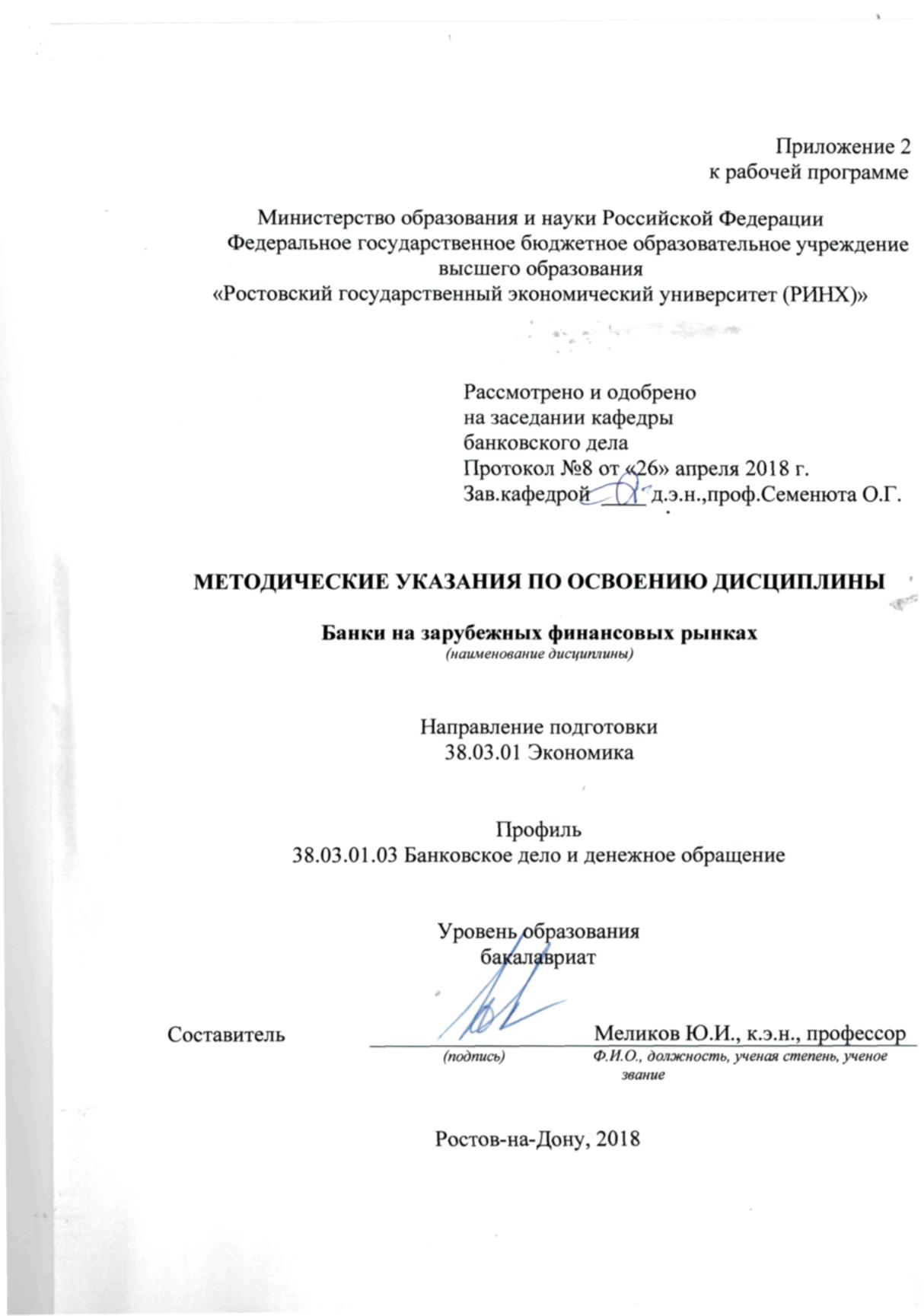  Методические  указания  по  освоению  дисциплины «Банки на зарубежных финансовых рынках» предназначены  студентам  всех форм обучения.  Учебным планом по направлению подготовки 38.03.01.Экономика, профиль подготовки «Банковское дело и денежное  обращение»  предусмотрены следующие виды занятий:- лекции;- практические занятия.В ходе лекционных занятий рассматриваются основные вопросы курса, даются  рекомендации для самостоятельной работы и подготовке к практическим занятиям. Лекционная система предполагает широкие возможности передачи научных знаний и опыта. Лектор формирует логику познания темы, раздела, курса, чтобы помочь студенту в дальнейшем углублении знаний путем работы с учебной и специальной литературой, фактическим материалом. Преподнесение лекционного материала по курсу сопровождается иллюстрациями: схемами, графиками, таблицами и др. Сопровождение изложения текста лекции видеорядом позволяет улучшить усвоение материала и активизировать интерес аудитории. Учебно-методическое обеспечение курса включает не только сокращенный курс лекций в текстовом виде, но и опорные схемы в виде слайдов. Студенту рекомендуется ознакомиться с этим материалом до посещения лекции. Возможно использование распечатанных опорных слайдов для конспектирования материала во время лекции. Это позволит сэкономить время. Во время чтения лекции преподаватель  ставит задачу, дискуссионный вопрос,  проблему и даёт задание студентам. Процесс обсуждения переносится на практические или семинарские занятия, что позволяет студенту в период самоподготовки ознакомиться с дискуссионными вопросами, рассмотреть варианты решения проблемы и попытаться разработать свое решение. Некоторые лекции построены в форме лекции-беседы, что предполагает непосредственный контакт преподавателя с аудиторией, позволяет привлекать внимание студентов к наиболее важным вопросам темы, варьировать содержание и темп изложения учебного материала с учетом степени подготовленности и интересов студентов. Вопросы, задаваемые преподавателем студентам, могут быть информационного и проблемного характера, для выяснения мнений и уровня осведомленности студентов по рассматриваемой теме, степени их готовности к восприятию последующего материала. Вопросы адресуются всей аудитории. Студенты отвечают с мест и задают вопросы преподавателю.Таким образом, лекция как активная форма занятий требует не только последующей самостоятельной работы студентов по закреплению и развитию усвоенного материала, но и предварительной подготовки студентов.  В ходе практических занятий углубляются и закрепляются знания студентов  по  ряду  рассмотренных  на  лекциях  вопросов,  развиваются навыки  применения теоретических знаний Семинарские занятия проводятся после прочтения лекций, позволяют оценивать качество знаний и контролировать самостоятельную работу студентов с учебной,  монографической, нормативной, правовой литературой.На аудиторных занятиях всех типов (лекции, семинары, практические занятия) приветствуются вопросы студентов по изучаемому материалу, обратная связь аудитории с преподавателем для совершенствования структуры, способов представления материала, темпа занятий. При активном участии студентов в учебном процессе, их целенаправленной самостоятельной внеаудиторной работе с литературными, статистическими материалами и отчётностью предприятий и банков, преподаватель, получает возможность сосредоточиться на объяснении наиболее сложных в теоретическом плане вопросов, рассматривать новую научную информацию, создавать условия для наиболее полного раскрытия индивидуальных способностей каждого студентаПри подготовке к практическим занятиям каждый студент должен:  – изучить рекомендованную учебную литературу;  – изучить конспекты лекций;  – подготовить ответы на все вопросы по изучаемой теме;  –письменно решить домашнее задание, рекомендованные преподавателем при изучении каждой темы.    По согласованию с  преподавателем  студент  может  подготовить реферат, доклад или сообщение по теме занятия. В процессе подготовки к практическим занятиям студенты  могут  воспользоваться  консультациями преподавателя.  В зависимости от задач изучения темы и раздела курса, уровня подготовленности студентов семинарские занятия могут проводиться в различных формах. При проведении дискуссии преподаватель должен ясно и четко поставить проблему, разбить ее на отдельные вопросы, выбрать лидера и распределить роли, проверить, насколько точно понимает каждый участник суть проблемы и свою роль.Организовать обсуждение заявленной проблемы. Установить регламент. Обеспечить  корректный подход к участникам дискуссии.Анализ итогов дискуссии, систематизация материала, выработка общих позиций.Цель построения учебного процесса-обеспечить развитие творческого профессионального мышления, познавательной мотивации и профессионального использования знаний, отработать  точность оперирования формулировками, понятиями, определениями. Студенты должны научиться выступать в роли докладчиков и оппонентов, владеть навыками постановки и решения задач, доказательства и опровержения, отстаивать свою точку зрения.Навыки работы с литературой и фактическим материалом, а также публичного выступления отрабатываются в рамках семинаров с использованием рецензий, сообщений, рефератов, докладов.  Представляет интерес самостоятельный перевод студентами статей из иностранной специальной литературы. Студенты могут подготовить сообщения, связанные с темой семинара, в виде обзора новой литературы или краткого изложения новостей банковской сферы.Важными аспектами научной работы студентов является реферирование статей (в рамках 5-10 страниц текста реферата) с изложением собственное мнения, сформировавшегося  у него в ходе выполнения работы, а также активная подготовка докладов на семинарских занятиях и на научном студенческом кружке.Наиболее ценным в подготовке специалистов является стимулирование их самостоятельного мыщления, проявления творческой инициативы, результатом которого является написание студентами статей на достаточно высоком теоретическом и практическом уровне, с публикацией их в материалах внутривузовских, межвузовских, всероссийских и международных научно-практических конференций.  При подготовке докладов, научных  сообщений, статей студентам следует активно использовать литературные источники, статистические данные, отчётность предприятий и банков. Методические рекомендации по написанию, требования к оформлению докладов Научные доклады студентов являются  более сложной, чем рефераты, работой. требующей глубокого анализа актуальности проблемы, ее содержания, путей решения. Материал целесообразно иллюстрировать статистическими данными. Написанные в рамках подготовки к семинарскому занятию доклады в дальнейшем могут быть вынесены на научный кружок, студенческие научные конференции различных уровней. Доклад  содержит 10-15 страниц текста.  Возможно выступление содокладчиков. Формой участия остальных студентов в семинарском занятии будут вопросы к докладчику, оценки качества самого доклада и его подачи (доступности, логики,  убедительности, способности заинтересовать аудиторию)  автором.  Темы докладов и рефератов рекомендуются преподавателем, а также предлагаются самими студентами при условии согласования с преподавателемОформление доклада – письменная форма, формат листа А4,14  шрифт  Тimes New Roman на одной стороне листа через полтора интервала. Презентация  - по желанию.стр. 3Визирование РПД для исполнения в очередном учебном годуВизирование РПД для исполнения в очередном учебном годуВизирование РПД для исполнения в очередном учебном годуВизирование РПД для исполнения в очередном учебном годуОтдел образовательных программ и планирования учебного процесса Торопова Т.В.Отдел образовательных программ и планирования учебного процесса Торопова Т.В.Отдел образовательных программ и планирования учебного процесса Торопова Т.В.Отдел образовательных программ и планирования учебного процесса Торопова Т.В.Отдел образовательных программ и планирования учебного процесса Торопова Т.В.Отдел образовательных программ и планирования учебного процесса Торопова Т.В.Отдел образовательных программ и планирования учебного процесса Торопова Т.В._______________________________________________________________________________________________________________________Рабочая программа пересмотрена, обсуждена и одобрена дляисполнения в 2019-2020 учебном году на заседанииРабочая программа пересмотрена, обсуждена и одобрена дляисполнения в 2019-2020 учебном году на заседанииРабочая программа пересмотрена, обсуждена и одобрена дляисполнения в 2019-2020 учебном году на заседанииРабочая программа пересмотрена, обсуждена и одобрена дляисполнения в 2019-2020 учебном году на заседаниикафедрыкафедрыкафедрыкафедрыкафедрыкафедрыкафедрыкафедрыкафедрыкафедрыкафедрыкафедрыкафедрыкафедрыкафедрыкафедрыБанковское делоБанковское делоБанковское делоБанковское делоБанковское делоБанковское делоБанковское делоБанковское делоБанковское делоБанковское делоЗав. кафедрой д.э.н., проф.Семенюта О.Г. _________________Зав. кафедрой д.э.н., проф.Семенюта О.Г. _________________Зав. кафедрой д.э.н., проф.Семенюта О.Г. _________________Зав. кафедрой д.э.н., проф.Семенюта О.Г. _________________Зав. кафедрой д.э.н., проф.Семенюта О.Г. _________________Зав. кафедрой д.э.н., проф.Семенюта О.Г. _________________Зав. кафедрой д.э.н., проф.Семенюта О.Г. _________________Зав. кафедрой д.э.н., проф.Семенюта О.Г. _________________Зав. кафедрой д.э.н., проф.Семенюта О.Г. _________________Зав. кафедрой д.э.н., проф.Семенюта О.Г. _________________Зав. кафедрой д.э.н., проф.Семенюта О.Г. _________________Программу составил (и):Программу составил (и):к.э.н., профессор, Меликов Ю.И. _________________к.э.н., профессор, Меликов Ю.И. _________________к.э.н., профессор, Меликов Ю.И. _________________к.э.н., профессор, Меликов Ю.И. _________________к.э.н., профессор, Меликов Ю.И. _________________к.э.н., профессор, Меликов Ю.И. _________________к.э.н., профессор, Меликов Ю.И. _________________к.э.н., профессор, Меликов Ю.И. _________________к.э.н., профессор, Меликов Ю.И. _________________Программу составил (и):Программу составил (и):к.э.н., профессор, Меликов Ю.И. _________________к.э.н., профессор, Меликов Ю.И. _________________к.э.н., профессор, Меликов Ю.И. _________________к.э.н., профессор, Меликов Ю.И. _________________к.э.н., профессор, Меликов Ю.И. _________________к.э.н., профессор, Меликов Ю.И. _________________к.э.н., профессор, Меликов Ю.И. _________________к.э.н., профессор, Меликов Ю.И. _________________к.э.н., профессор, Меликов Ю.И. _________________Визирование РПД для исполнения в очередном учебном годуВизирование РПД для исполнения в очередном учебном годуВизирование РПД для исполнения в очередном учебном годуВизирование РПД для исполнения в очередном учебном годуОтдел образовательных программ и планирования учебного процесса Торопова Т.В.Отдел образовательных программ и планирования учебного процесса Торопова Т.В.Отдел образовательных программ и планирования учебного процесса Торопова Т.В.Отдел образовательных программ и планирования учебного процесса Торопова Т.В.Отдел образовательных программ и планирования учебного процесса Торопова Т.В.Отдел образовательных программ и планирования учебного процесса Торопова Т.В.Отдел образовательных программ и планирования учебного процесса Торопова Т.В.Рабочая программа пересмотрена, обсуждена и одобрена дляисполнения в 2020-2021 учебном году на заседанииРабочая программа пересмотрена, обсуждена и одобрена дляисполнения в 2020-2021 учебном году на заседанииРабочая программа пересмотрена, обсуждена и одобрена дляисполнения в 2020-2021 учебном году на заседанииРабочая программа пересмотрена, обсуждена и одобрена дляисполнения в 2020-2021 учебном году на заседанииРабочая программа пересмотрена, обсуждена и одобрена дляисполнения в 2020-2021 учебном году на заседанииРабочая программа пересмотрена, обсуждена и одобрена дляисполнения в 2020-2021 учебном году на заседанииРабочая программа пересмотрена, обсуждена и одобрена дляисполнения в 2020-2021 учебном году на заседанииРабочая программа пересмотрена, обсуждена и одобрена дляисполнения в 2020-2021 учебном году на заседанииРабочая программа пересмотрена, обсуждена и одобрена дляисполнения в 2020-2021 учебном году на заседанииРабочая программа пересмотрена, обсуждена и одобрена дляисполнения в 2020-2021 учебном году на заседанииРабочая программа пересмотрена, обсуждена и одобрена дляисполнения в 2020-2021 учебном году на заседаниикафедрыкафедрыкафедрыкафедрыкафедрыкафедрыкафедрыкафедрыБанковское делоБанковское делоБанковское делоБанковское делоБанковское делоБанковское делоБанковское делоБанковское делоБанковское делоБанковское делоЗав. кафедрой д.э.н., проф.Семенюта О.Г. _________________Зав. кафедрой д.э.н., проф.Семенюта О.Г. _________________Зав. кафедрой д.э.н., проф.Семенюта О.Г. _________________Зав. кафедрой д.э.н., проф.Семенюта О.Г. _________________Зав. кафедрой д.э.н., проф.Семенюта О.Г. _________________Зав. кафедрой д.э.н., проф.Семенюта О.Г. _________________Зав. кафедрой д.э.н., проф.Семенюта О.Г. _________________Зав. кафедрой д.э.н., проф.Семенюта О.Г. _________________Зав. кафедрой д.э.н., проф.Семенюта О.Г. _________________Зав. кафедрой д.э.н., проф.Семенюта О.Г. _________________Зав. кафедрой д.э.н., проф.Семенюта О.Г. _________________Программу составил (и):Программу составил (и):Программу составил (и):к.э.н., профессор, Меликов Ю.И. _________________к.э.н., профессор, Меликов Ю.И. _________________к.э.н., профессор, Меликов Ю.И. _________________к.э.н., профессор, Меликов Ю.И. _________________к.э.н., профессор, Меликов Ю.И. _________________к.э.н., профессор, Меликов Ю.И. _________________к.э.н., профессор, Меликов Ю.И. _________________к.э.н., профессор, Меликов Ю.И. _________________Визирование РПД для исполнения в очередном учебном годуВизирование РПД для исполнения в очередном учебном годуВизирование РПД для исполнения в очередном учебном годуВизирование РПД для исполнения в очередном учебном годуОтдел образовательных программ и планирования учебного процесса Торопова Т.В.Отдел образовательных программ и планирования учебного процесса Торопова Т.В.Отдел образовательных программ и планирования учебного процесса Торопова Т.В.Отдел образовательных программ и планирования учебного процесса Торопова Т.В.Отдел образовательных программ и планирования учебного процесса Торопова Т.В.Отдел образовательных программ и планирования учебного процесса Торопова Т.В.Отдел образовательных программ и планирования учебного процесса Торопова Т.В.Рабочая программа пересмотрена, обсуждена и одобрена дляисполнения в 2021-2022 учебном году на заседанииРабочая программа пересмотрена, обсуждена и одобрена дляисполнения в 2021-2022 учебном году на заседанииРабочая программа пересмотрена, обсуждена и одобрена дляисполнения в 2021-2022 учебном году на заседанииРабочая программа пересмотрена, обсуждена и одобрена дляисполнения в 2021-2022 учебном году на заседанииРабочая программа пересмотрена, обсуждена и одобрена дляисполнения в 2021-2022 учебном году на заседанииРабочая программа пересмотрена, обсуждена и одобрена дляисполнения в 2021-2022 учебном году на заседанииРабочая программа пересмотрена, обсуждена и одобрена дляисполнения в 2021-2022 учебном году на заседанииРабочая программа пересмотрена, обсуждена и одобрена дляисполнения в 2021-2022 учебном году на заседанииРабочая программа пересмотрена, обсуждена и одобрена дляисполнения в 2021-2022 учебном году на заседанииРабочая программа пересмотрена, обсуждена и одобрена дляисполнения в 2021-2022 учебном году на заседанииРабочая программа пересмотрена, обсуждена и одобрена дляисполнения в 2021-2022 учебном году на заседаниикафедрыкафедрыкафедрыкафедрыкафедрыкафедрыкафедрыкафедрыБанковское делоБанковское делоБанковское делоБанковское делоБанковское делоБанковское делоБанковское делоБанковское делоБанковское делоБанковское делоЗав. кафедрой д.э.н., проф.Семенюта О.Г. _________________Зав. кафедрой д.э.н., проф.Семенюта О.Г. _________________Зав. кафедрой д.э.н., проф.Семенюта О.Г. _________________Зав. кафедрой д.э.н., проф.Семенюта О.Г. _________________Зав. кафедрой д.э.н., проф.Семенюта О.Г. _________________Зав. кафедрой д.э.н., проф.Семенюта О.Г. _________________Зав. кафедрой д.э.н., проф.Семенюта О.Г. _________________Зав. кафедрой д.э.н., проф.Семенюта О.Г. _________________Зав. кафедрой д.э.н., проф.Семенюта О.Г. _________________Зав. кафедрой д.э.н., проф.Семенюта О.Г. _________________Зав. кафедрой д.э.н., проф.Семенюта О.Г. _________________Программу составил (и):Программу составил (и):Программу составил (и):к.э.н., профессор, Меликов Ю.И. _________________к.э.н., профессор, Меликов Ю.И. _________________к.э.н., профессор, Меликов Ю.И. _________________к.э.н., профессор, Меликов Ю.И. _________________к.э.н., профессор, Меликов Ю.И. _________________к.э.н., профессор, Меликов Ю.И. _________________к.э.н., профессор, Меликов Ю.И. _________________к.э.н., профессор, Меликов Ю.И. _________________Визирование РПД для исполнения в очередном учебном годуВизирование РПД для исполнения в очередном учебном годуВизирование РПД для исполнения в очередном учебном годуВизирование РПД для исполнения в очередном учебном годуОтдел образовательных программ и планирования учебного процесса Торопова Т.В.Отдел образовательных программ и планирования учебного процесса Торопова Т.В.Отдел образовательных программ и планирования учебного процесса Торопова Т.В.Отдел образовательных программ и планирования учебного процесса Торопова Т.В.Отдел образовательных программ и планирования учебного процесса Торопова Т.В.Отдел образовательных программ и планирования учебного процесса Торопова Т.В.Отдел образовательных программ и планирования учебного процесса Торопова Т.В.Рабочая программа пересмотрена, обсуждена и одобрена дляисполнения в 2022-2023 учебном году на заседанииРабочая программа пересмотрена, обсуждена и одобрена дляисполнения в 2022-2023 учебном году на заседанииРабочая программа пересмотрена, обсуждена и одобрена дляисполнения в 2022-2023 учебном году на заседанииРабочая программа пересмотрена, обсуждена и одобрена дляисполнения в 2022-2023 учебном году на заседанииРабочая программа пересмотрена, обсуждена и одобрена дляисполнения в 2022-2023 учебном году на заседанииРабочая программа пересмотрена, обсуждена и одобрена дляисполнения в 2022-2023 учебном году на заседанииРабочая программа пересмотрена, обсуждена и одобрена дляисполнения в 2022-2023 учебном году на заседанииРабочая программа пересмотрена, обсуждена и одобрена дляисполнения в 2022-2023 учебном году на заседанииРабочая программа пересмотрена, обсуждена и одобрена дляисполнения в 2022-2023 учебном году на заседанииРабочая программа пересмотрена, обсуждена и одобрена дляисполнения в 2022-2023 учебном году на заседанииРабочая программа пересмотрена, обсуждена и одобрена дляисполнения в 2022-2023 учебном году на заседаниикафедрыкафедрыкафедрыкафедрыкафедрыкафедрыкафедрыкафедрыБанковское делоБанковское делоБанковское делоБанковское делоБанковское делоБанковское делоБанковское делоБанковское делоБанковское делоБанковское делоЗав. кафедрой д.э.н., проф.Семенюта О.Г. _________________Зав. кафедрой д.э.н., проф.Семенюта О.Г. _________________Зав. кафедрой д.э.н., проф.Семенюта О.Г. _________________Зав. кафедрой д.э.н., проф.Семенюта О.Г. _________________Зав. кафедрой д.э.н., проф.Семенюта О.Г. _________________Зав. кафедрой д.э.н., проф.Семенюта О.Г. _________________Зав. кафедрой д.э.н., проф.Семенюта О.Г. _________________Зав. кафедрой д.э.н., проф.Семенюта О.Г. _________________Зав. кафедрой д.э.н., проф.Семенюта О.Г. _________________Зав. кафедрой д.э.н., проф.Семенюта О.Г. _________________Зав. кафедрой д.э.н., проф.Семенюта О.Г. _________________Программу составил (и):Программу составил (и):Программу составил (и):к.э.н., профессор, Меликов Ю.И. _________________к.э.н., профессор, Меликов Ю.И. _________________к.э.н., профессор, Меликов Ю.И. _________________к.э.н., профессор, Меликов Ю.И. _________________к.э.н., профессор, Меликов Ю.И. _________________к.э.н., профессор, Меликов Ю.И. _________________к.э.н., профессор, Меликов Ю.И. _________________к.э.н., профессор, Меликов Ю.И. _________________УП: z38.03.01.03_1.plxУП: z38.03.01.03_1.plxУП: z38.03.01.03_1.plxУП: z38.03.01.03_1.plxУП: z38.03.01.03_1.plxУП: z38.03.01.03_1.plxстр. 41. ЦЕЛИ ОСВОЕНИЯ ДИСЦИПЛИНЫ1. ЦЕЛИ ОСВОЕНИЯ ДИСЦИПЛИНЫ1. ЦЕЛИ ОСВОЕНИЯ ДИСЦИПЛИНЫ1. ЦЕЛИ ОСВОЕНИЯ ДИСЦИПЛИНЫ1. ЦЕЛИ ОСВОЕНИЯ ДИСЦИПЛИНЫ1. ЦЕЛИ ОСВОЕНИЯ ДИСЦИПЛИНЫ1. ЦЕЛИ ОСВОЕНИЯ ДИСЦИПЛИНЫ1. ЦЕЛИ ОСВОЕНИЯ ДИСЦИПЛИНЫ1. ЦЕЛИ ОСВОЕНИЯ ДИСЦИПЛИНЫ1. ЦЕЛИ ОСВОЕНИЯ ДИСЦИПЛИНЫ1. ЦЕЛИ ОСВОЕНИЯ ДИСЦИПЛИНЫ1. ЦЕЛИ ОСВОЕНИЯ ДИСЦИПЛИНЫ1. ЦЕЛИ ОСВОЕНИЯ ДИСЦИПЛИНЫ1.11.1Цели освоения дисциплины: выработать у студентов целостное представление о механизме функционирования мирового финансового рынка и роли банков в этом процессе, операций по расчетно-кассовому и кредитному обслуживанию клиентов, в том числе по экспортно-импортным операциямЦели освоения дисциплины: выработать у студентов целостное представление о механизме функционирования мирового финансового рынка и роли банков в этом процессе, операций по расчетно-кассовому и кредитному обслуживанию клиентов, в том числе по экспортно-импортным операциямЦели освоения дисциплины: выработать у студентов целостное представление о механизме функционирования мирового финансового рынка и роли банков в этом процессе, операций по расчетно-кассовому и кредитному обслуживанию клиентов, в том числе по экспортно-импортным операциямЦели освоения дисциплины: выработать у студентов целостное представление о механизме функционирования мирового финансового рынка и роли банков в этом процессе, операций по расчетно-кассовому и кредитному обслуживанию клиентов, в том числе по экспортно-импортным операциямЦели освоения дисциплины: выработать у студентов целостное представление о механизме функционирования мирового финансового рынка и роли банков в этом процессе, операций по расчетно-кассовому и кредитному обслуживанию клиентов, в том числе по экспортно-импортным операциямЦели освоения дисциплины: выработать у студентов целостное представление о механизме функционирования мирового финансового рынка и роли банков в этом процессе, операций по расчетно-кассовому и кредитному обслуживанию клиентов, в том числе по экспортно-импортным операциямЦели освоения дисциплины: выработать у студентов целостное представление о механизме функционирования мирового финансового рынка и роли банков в этом процессе, операций по расчетно-кассовому и кредитному обслуживанию клиентов, в том числе по экспортно-импортным операциямЦели освоения дисциплины: выработать у студентов целостное представление о механизме функционирования мирового финансового рынка и роли банков в этом процессе, операций по расчетно-кассовому и кредитному обслуживанию клиентов, в том числе по экспортно-импортным операциямЦели освоения дисциплины: выработать у студентов целостное представление о механизме функционирования мирового финансового рынка и роли банков в этом процессе, операций по расчетно-кассовому и кредитному обслуживанию клиентов, в том числе по экспортно-импортным операциямЦели освоения дисциплины: выработать у студентов целостное представление о механизме функционирования мирового финансового рынка и роли банков в этом процессе, операций по расчетно-кассовому и кредитному обслуживанию клиентов, в том числе по экспортно-импортным операциямЦели освоения дисциплины: выработать у студентов целостное представление о механизме функционирования мирового финансового рынка и роли банков в этом процессе, операций по расчетно-кассовому и кредитному обслуживанию клиентов, в том числе по экспортно-импортным операциям1.21.2Задачи:  • дать системное представление о мировом финансовом рынке, его составляющих и роли банков в его функционировании; раскрыть функции банков и содержание основных его операций на мировом фи-нансовом рынке; изложить основные принципы функционирования зарубежных финансовых рын-ков; показать порядок осуществления межбанковских расчетов и расчетов по экспорт-но-импортным операциямЗадачи:  • дать системное представление о мировом финансовом рынке, его составляющих и роли банков в его функционировании; раскрыть функции банков и содержание основных его операций на мировом фи-нансовом рынке; изложить основные принципы функционирования зарубежных финансовых рын-ков; показать порядок осуществления межбанковских расчетов и расчетов по экспорт-но-импортным операциямЗадачи:  • дать системное представление о мировом финансовом рынке, его составляющих и роли банков в его функционировании; раскрыть функции банков и содержание основных его операций на мировом фи-нансовом рынке; изложить основные принципы функционирования зарубежных финансовых рын-ков; показать порядок осуществления межбанковских расчетов и расчетов по экспорт-но-импортным операциямЗадачи:  • дать системное представление о мировом финансовом рынке, его составляющих и роли банков в его функционировании; раскрыть функции банков и содержание основных его операций на мировом фи-нансовом рынке; изложить основные принципы функционирования зарубежных финансовых рын-ков; показать порядок осуществления межбанковских расчетов и расчетов по экспорт-но-импортным операциямЗадачи:  • дать системное представление о мировом финансовом рынке, его составляющих и роли банков в его функционировании; раскрыть функции банков и содержание основных его операций на мировом фи-нансовом рынке; изложить основные принципы функционирования зарубежных финансовых рын-ков; показать порядок осуществления межбанковских расчетов и расчетов по экспорт-но-импортным операциямЗадачи:  • дать системное представление о мировом финансовом рынке, его составляющих и роли банков в его функционировании; раскрыть функции банков и содержание основных его операций на мировом фи-нансовом рынке; изложить основные принципы функционирования зарубежных финансовых рын-ков; показать порядок осуществления межбанковских расчетов и расчетов по экспорт-но-импортным операциямЗадачи:  • дать системное представление о мировом финансовом рынке, его составляющих и роли банков в его функционировании; раскрыть функции банков и содержание основных его операций на мировом фи-нансовом рынке; изложить основные принципы функционирования зарубежных финансовых рын-ков; показать порядок осуществления межбанковских расчетов и расчетов по экспорт-но-импортным операциямЗадачи:  • дать системное представление о мировом финансовом рынке, его составляющих и роли банков в его функционировании; раскрыть функции банков и содержание основных его операций на мировом фи-нансовом рынке; изложить основные принципы функционирования зарубежных финансовых рын-ков; показать порядок осуществления межбанковских расчетов и расчетов по экспорт-но-импортным операциямЗадачи:  • дать системное представление о мировом финансовом рынке, его составляющих и роли банков в его функционировании; раскрыть функции банков и содержание основных его операций на мировом фи-нансовом рынке; изложить основные принципы функционирования зарубежных финансовых рын-ков; показать порядок осуществления межбанковских расчетов и расчетов по экспорт-но-импортным операциямЗадачи:  • дать системное представление о мировом финансовом рынке, его составляющих и роли банков в его функционировании; раскрыть функции банков и содержание основных его операций на мировом фи-нансовом рынке; изложить основные принципы функционирования зарубежных финансовых рын-ков; показать порядок осуществления межбанковских расчетов и расчетов по экспорт-но-импортным операциямЗадачи:  • дать системное представление о мировом финансовом рынке, его составляющих и роли банков в его функционировании; раскрыть функции банков и содержание основных его операций на мировом фи-нансовом рынке; изложить основные принципы функционирования зарубежных финансовых рын-ков; показать порядок осуществления межбанковских расчетов и расчетов по экспорт-но-импортным операциям2. МЕСТО ДИСЦИПЛИНЫ В СТРУКТУРЕ ОБРАЗОВАТЕЛЬНОЙ ПРОГРАММЫ2. МЕСТО ДИСЦИПЛИНЫ В СТРУКТУРЕ ОБРАЗОВАТЕЛЬНОЙ ПРОГРАММЫ2. МЕСТО ДИСЦИПЛИНЫ В СТРУКТУРЕ ОБРАЗОВАТЕЛЬНОЙ ПРОГРАММЫ2. МЕСТО ДИСЦИПЛИНЫ В СТРУКТУРЕ ОБРАЗОВАТЕЛЬНОЙ ПРОГРАММЫ2. МЕСТО ДИСЦИПЛИНЫ В СТРУКТУРЕ ОБРАЗОВАТЕЛЬНОЙ ПРОГРАММЫ2. МЕСТО ДИСЦИПЛИНЫ В СТРУКТУРЕ ОБРАЗОВАТЕЛЬНОЙ ПРОГРАММЫ2. МЕСТО ДИСЦИПЛИНЫ В СТРУКТУРЕ ОБРАЗОВАТЕЛЬНОЙ ПРОГРАММЫ2. МЕСТО ДИСЦИПЛИНЫ В СТРУКТУРЕ ОБРАЗОВАТЕЛЬНОЙ ПРОГРАММЫ2. МЕСТО ДИСЦИПЛИНЫ В СТРУКТУРЕ ОБРАЗОВАТЕЛЬНОЙ ПРОГРАММЫ2. МЕСТО ДИСЦИПЛИНЫ В СТРУКТУРЕ ОБРАЗОВАТЕЛЬНОЙ ПРОГРАММЫ2. МЕСТО ДИСЦИПЛИНЫ В СТРУКТУРЕ ОБРАЗОВАТЕЛЬНОЙ ПРОГРАММЫ2. МЕСТО ДИСЦИПЛИНЫ В СТРУКТУРЕ ОБРАЗОВАТЕЛЬНОЙ ПРОГРАММЫ2. МЕСТО ДИСЦИПЛИНЫ В СТРУКТУРЕ ОБРАЗОВАТЕЛЬНОЙ ПРОГРАММЫЦикл (раздел) ООП:Цикл (раздел) ООП:Цикл (раздел) ООП:Цикл (раздел) ООП:Б1.В.ДВ.08Б1.В.ДВ.08Б1.В.ДВ.08Б1.В.ДВ.08Б1.В.ДВ.08Б1.В.ДВ.08Б1.В.ДВ.08Б1.В.ДВ.08Б1.В.ДВ.082.12.1Требования к предварительной подготовке обучающегося:Требования к предварительной подготовке обучающегося:Требования к предварительной подготовке обучающегося:Требования к предварительной подготовке обучающегося:Требования к предварительной подготовке обучающегося:Требования к предварительной подготовке обучающегося:Требования к предварительной подготовке обучающегося:Требования к предварительной подготовке обучающегося:Требования к предварительной подготовке обучающегося:Требования к предварительной подготовке обучающегося:Требования к предварительной подготовке обучающегося:2.1.12.1.1Необходимыми условиями для успешного освоения дисциплины являются знания, умения и навыки, полученные в результате изучения дисциплинНеобходимыми условиями для успешного освоения дисциплины являются знания, умения и навыки, полученные в результате изучения дисциплинНеобходимыми условиями для успешного освоения дисциплины являются знания, умения и навыки, полученные в результате изучения дисциплинНеобходимыми условиями для успешного освоения дисциплины являются знания, умения и навыки, полученные в результате изучения дисциплинНеобходимыми условиями для успешного освоения дисциплины являются знания, умения и навыки, полученные в результате изучения дисциплинНеобходимыми условиями для успешного освоения дисциплины являются знания, умения и навыки, полученные в результате изучения дисциплинНеобходимыми условиями для успешного освоения дисциплины являются знания, умения и навыки, полученные в результате изучения дисциплинНеобходимыми условиями для успешного освоения дисциплины являются знания, умения и навыки, полученные в результате изучения дисциплинНеобходимыми условиями для успешного освоения дисциплины являются знания, умения и навыки, полученные в результате изучения дисциплинНеобходимыми условиями для успешного освоения дисциплины являются знания, умения и навыки, полученные в результате изучения дисциплинНеобходимыми условиями для успешного освоения дисциплины являются знания, умения и навыки, полученные в результате изучения дисциплин2.1.22.1.2Деньги, кредит, банкиДеньги, кредит, банкиДеньги, кредит, банкиДеньги, кредит, банкиДеньги, кредит, банкиДеньги, кредит, банкиДеньги, кредит, банкиДеньги, кредит, банкиДеньги, кредит, банкиДеньги, кредит, банкиДеньги, кредит, банки2.1.32.1.3Банковские системы стран мираБанковские системы стран мираБанковские системы стран мираБанковские системы стран мираБанковские системы стран мираБанковские системы стран мираБанковские системы стран мираБанковские системы стран мираБанковские системы стран мираБанковские системы стран мираБанковские системы стран мира2.1.42.1.4Мировая экономика и международные экономические отношенияМировая экономика и международные экономические отношенияМировая экономика и международные экономические отношенияМировая экономика и международные экономические отношенияМировая экономика и международные экономические отношенияМировая экономика и международные экономические отношенияМировая экономика и международные экономические отношенияМировая экономика и международные экономические отношенияМировая экономика и международные экономические отношенияМировая экономика и международные экономические отношенияМировая экономика и международные экономические отношения2.1.52.1.5Банковское делоБанковское делоБанковское делоБанковское делоБанковское делоБанковское делоБанковское делоБанковское делоБанковское делоБанковское делоБанковское дело2.22.2Дисциплины и практики, для которых освоение данной дисциплины (модуля) необходимо как предшествующее:Дисциплины и практики, для которых освоение данной дисциплины (модуля) необходимо как предшествующее:Дисциплины и практики, для которых освоение данной дисциплины (модуля) необходимо как предшествующее:Дисциплины и практики, для которых освоение данной дисциплины (модуля) необходимо как предшествующее:Дисциплины и практики, для которых освоение данной дисциплины (модуля) необходимо как предшествующее:Дисциплины и практики, для которых освоение данной дисциплины (модуля) необходимо как предшествующее:Дисциплины и практики, для которых освоение данной дисциплины (модуля) необходимо как предшествующее:Дисциплины и практики, для которых освоение данной дисциплины (модуля) необходимо как предшествующее:Дисциплины и практики, для которых освоение данной дисциплины (модуля) необходимо как предшествующее:Дисциплины и практики, для которых освоение данной дисциплины (модуля) необходимо как предшествующее:Дисциплины и практики, для которых освоение данной дисциплины (модуля) необходимо как предшествующее:2.2.12.2.1Банковские продукты и банковская конкуренцияБанковские продукты и банковская конкуренцияБанковские продукты и банковская конкуренцияБанковские продукты и банковская конкуренцияБанковские продукты и банковская конкуренцияБанковские продукты и банковская конкуренцияБанковские продукты и банковская конкуренцияБанковские продукты и банковская конкуренцияБанковские продукты и банковская конкуренцияБанковские продукты и банковская конкуренцияБанковские продукты и банковская конкуренция2.2.22.2.2Организация банковского регулирования и надзораОрганизация банковского регулирования и надзораОрганизация банковского регулирования и надзораОрганизация банковского регулирования и надзораОрганизация банковского регулирования и надзораОрганизация банковского регулирования и надзораОрганизация банковского регулирования и надзораОрганизация банковского регулирования и надзораОрганизация банковского регулирования и надзораОрганизация банковского регулирования и надзораОрганизация банковского регулирования и надзора2.2.32.2.3ПреддипломнаяПреддипломнаяПреддипломнаяПреддипломнаяПреддипломнаяПреддипломнаяПреддипломнаяПреддипломнаяПреддипломнаяПреддипломнаяПреддипломная3. ТРЕБОВАНИЯ К РЕЗУЛЬТАТАМ ОСВОЕНИЯ ДИСЦИПЛИНЫ3. ТРЕБОВАНИЯ К РЕЗУЛЬТАТАМ ОСВОЕНИЯ ДИСЦИПЛИНЫ3. ТРЕБОВАНИЯ К РЕЗУЛЬТАТАМ ОСВОЕНИЯ ДИСЦИПЛИНЫ3. ТРЕБОВАНИЯ К РЕЗУЛЬТАТАМ ОСВОЕНИЯ ДИСЦИПЛИНЫ3. ТРЕБОВАНИЯ К РЕЗУЛЬТАТАМ ОСВОЕНИЯ ДИСЦИПЛИНЫ3. ТРЕБОВАНИЯ К РЕЗУЛЬТАТАМ ОСВОЕНИЯ ДИСЦИПЛИНЫ3. ТРЕБОВАНИЯ К РЕЗУЛЬТАТАМ ОСВОЕНИЯ ДИСЦИПЛИНЫ3. ТРЕБОВАНИЯ К РЕЗУЛЬТАТАМ ОСВОЕНИЯ ДИСЦИПЛИНЫ3. ТРЕБОВАНИЯ К РЕЗУЛЬТАТАМ ОСВОЕНИЯ ДИСЦИПЛИНЫ3. ТРЕБОВАНИЯ К РЕЗУЛЬТАТАМ ОСВОЕНИЯ ДИСЦИПЛИНЫ3. ТРЕБОВАНИЯ К РЕЗУЛЬТАТАМ ОСВОЕНИЯ ДИСЦИПЛИНЫ3. ТРЕБОВАНИЯ К РЕЗУЛЬТАТАМ ОСВОЕНИЯ ДИСЦИПЛИНЫ3. ТРЕБОВАНИЯ К РЕЗУЛЬТАТАМ ОСВОЕНИЯ ДИСЦИПЛИНЫПК-24: способностью осуществлять расчетно-кассовое обслуживание клиентов, межбанковские расчеты, расчеты по экспортно-импортным операциямПК-24: способностью осуществлять расчетно-кассовое обслуживание клиентов, межбанковские расчеты, расчеты по экспортно-импортным операциямПК-24: способностью осуществлять расчетно-кассовое обслуживание клиентов, межбанковские расчеты, расчеты по экспортно-импортным операциямПК-24: способностью осуществлять расчетно-кассовое обслуживание клиентов, межбанковские расчеты, расчеты по экспортно-импортным операциямПК-24: способностью осуществлять расчетно-кассовое обслуживание клиентов, межбанковские расчеты, расчеты по экспортно-импортным операциямПК-24: способностью осуществлять расчетно-кассовое обслуживание клиентов, межбанковские расчеты, расчеты по экспортно-импортным операциямПК-24: способностью осуществлять расчетно-кассовое обслуживание клиентов, межбанковские расчеты, расчеты по экспортно-импортным операциямПК-24: способностью осуществлять расчетно-кассовое обслуживание клиентов, межбанковские расчеты, расчеты по экспортно-импортным операциямПК-24: способностью осуществлять расчетно-кассовое обслуживание клиентов, межбанковские расчеты, расчеты по экспортно-импортным операциямПК-24: способностью осуществлять расчетно-кассовое обслуживание клиентов, межбанковские расчеты, расчеты по экспортно-импортным операциямПК-24: способностью осуществлять расчетно-кассовое обслуживание клиентов, межбанковские расчеты, расчеты по экспортно-импортным операциямПК-24: способностью осуществлять расчетно-кассовое обслуживание клиентов, межбанковские расчеты, расчеты по экспортно-импортным операциямПК-24: способностью осуществлять расчетно-кассовое обслуживание клиентов, межбанковские расчеты, расчеты по экспортно-импортным операциямЗнать:Знать:Знать:Знать:Знать:Знать:Знать:Знать:Знать:Знать:Знать:Знать:Знать:основы механизма функционирования банков на зарубежных финансовых рынках, механизма международных расчетов, межбанковских расчетов, основные формы валютно-расчетных операцийосновы механизма функционирования банков на зарубежных финансовых рынках, механизма международных расчетов, межбанковских расчетов, основные формы валютно-расчетных операцийосновы механизма функционирования банков на зарубежных финансовых рынках, механизма международных расчетов, межбанковских расчетов, основные формы валютно-расчетных операцийосновы механизма функционирования банков на зарубежных финансовых рынках, механизма международных расчетов, межбанковских расчетов, основные формы валютно-расчетных операцийосновы механизма функционирования банков на зарубежных финансовых рынках, механизма международных расчетов, межбанковских расчетов, основные формы валютно-расчетных операцийосновы механизма функционирования банков на зарубежных финансовых рынках, механизма международных расчетов, межбанковских расчетов, основные формы валютно-расчетных операцийосновы механизма функционирования банков на зарубежных финансовых рынках, механизма международных расчетов, межбанковских расчетов, основные формы валютно-расчетных операцийосновы механизма функционирования банков на зарубежных финансовых рынках, механизма международных расчетов, межбанковских расчетов, основные формы валютно-расчетных операцийосновы механизма функционирования банков на зарубежных финансовых рынках, механизма международных расчетов, межбанковских расчетов, основные формы валютно-расчетных операцийосновы механизма функционирования банков на зарубежных финансовых рынках, механизма международных расчетов, межбанковских расчетов, основные формы валютно-расчетных операцийосновы механизма функционирования банков на зарубежных финансовых рынках, механизма международных расчетов, межбанковских расчетов, основные формы валютно-расчетных операцийосновы механизма функционирования банков на зарубежных финансовых рынках, механизма международных расчетов, межбанковских расчетов, основные формы валютно-расчетных операцийУметь:Уметь:Уметь:Уметь:Уметь:Уметь:Уметь:Уметь:Уметь:Уметь:Уметь:Уметь:Уметь:использовать механизм функционирования банков на зарубежных финансовых рынках, в том числе международных расчетов, межбанковских расчетов, основные формы валютно-расчетных операций.использовать механизм функционирования банков на зарубежных финансовых рынках, в том числе международных расчетов, межбанковских расчетов, основные формы валютно-расчетных операций.использовать механизм функционирования банков на зарубежных финансовых рынках, в том числе международных расчетов, межбанковских расчетов, основные формы валютно-расчетных операций.использовать механизм функционирования банков на зарубежных финансовых рынках, в том числе международных расчетов, межбанковских расчетов, основные формы валютно-расчетных операций.использовать механизм функционирования банков на зарубежных финансовых рынках, в том числе международных расчетов, межбанковских расчетов, основные формы валютно-расчетных операций.использовать механизм функционирования банков на зарубежных финансовых рынках, в том числе международных расчетов, межбанковских расчетов, основные формы валютно-расчетных операций.использовать механизм функционирования банков на зарубежных финансовых рынках, в том числе международных расчетов, межбанковских расчетов, основные формы валютно-расчетных операций.использовать механизм функционирования банков на зарубежных финансовых рынках, в том числе международных расчетов, межбанковских расчетов, основные формы валютно-расчетных операций.использовать механизм функционирования банков на зарубежных финансовых рынках, в том числе международных расчетов, межбанковских расчетов, основные формы валютно-расчетных операций.использовать механизм функционирования банков на зарубежных финансовых рынках, в том числе международных расчетов, межбанковских расчетов, основные формы валютно-расчетных операций.использовать механизм функционирования банков на зарубежных финансовых рынках, в том числе международных расчетов, межбанковских расчетов, основные формы валютно-расчетных операций.использовать механизм функционирования банков на зарубежных финансовых рынках, в том числе международных расчетов, межбанковских расчетов, основные формы валютно-расчетных операций.Владеть:Владеть:Владеть:Владеть:Владеть:Владеть:Владеть:Владеть:Владеть:Владеть:Владеть:Владеть:Владеть:навыками использования механизма функционирования банков на зарубежных финансовых рынках, в том числе международ-ных расчетов, межбанковских расчетов, ос-новных форм валютно-расчетных операцийнавыками использования механизма функционирования банков на зарубежных финансовых рынках, в том числе международ-ных расчетов, межбанковских расчетов, ос-новных форм валютно-расчетных операцийнавыками использования механизма функционирования банков на зарубежных финансовых рынках, в том числе международ-ных расчетов, межбанковских расчетов, ос-новных форм валютно-расчетных операцийнавыками использования механизма функционирования банков на зарубежных финансовых рынках, в том числе международ-ных расчетов, межбанковских расчетов, ос-новных форм валютно-расчетных операцийнавыками использования механизма функционирования банков на зарубежных финансовых рынках, в том числе международ-ных расчетов, межбанковских расчетов, ос-новных форм валютно-расчетных операцийнавыками использования механизма функционирования банков на зарубежных финансовых рынках, в том числе международ-ных расчетов, межбанковских расчетов, ос-новных форм валютно-расчетных операцийнавыками использования механизма функционирования банков на зарубежных финансовых рынках, в том числе международ-ных расчетов, межбанковских расчетов, ос-новных форм валютно-расчетных операцийнавыками использования механизма функционирования банков на зарубежных финансовых рынках, в том числе международ-ных расчетов, межбанковских расчетов, ос-новных форм валютно-расчетных операцийнавыками использования механизма функционирования банков на зарубежных финансовых рынках, в том числе международ-ных расчетов, межбанковских расчетов, ос-новных форм валютно-расчетных операцийнавыками использования механизма функционирования банков на зарубежных финансовых рынках, в том числе международ-ных расчетов, межбанковских расчетов, ос-новных форм валютно-расчетных операцийнавыками использования механизма функционирования банков на зарубежных финансовых рынках, в том числе международ-ных расчетов, межбанковских расчетов, ос-новных форм валютно-расчетных операцийнавыками использования механизма функционирования банков на зарубежных финансовых рынках, в том числе международ-ных расчетов, межбанковских расчетов, ос-новных форм валютно-расчетных операцийПК-25: способностью оценивать кредитоспособность клиентов, осуществлять и оформлять выдачу и сопровождение кредитов, проводить операции на рынке межбанковских кредитов, формировать и регулировать целевые резервыПК-25: способностью оценивать кредитоспособность клиентов, осуществлять и оформлять выдачу и сопровождение кредитов, проводить операции на рынке межбанковских кредитов, формировать и регулировать целевые резервыПК-25: способностью оценивать кредитоспособность клиентов, осуществлять и оформлять выдачу и сопровождение кредитов, проводить операции на рынке межбанковских кредитов, формировать и регулировать целевые резервыПК-25: способностью оценивать кредитоспособность клиентов, осуществлять и оформлять выдачу и сопровождение кредитов, проводить операции на рынке межбанковских кредитов, формировать и регулировать целевые резервыПК-25: способностью оценивать кредитоспособность клиентов, осуществлять и оформлять выдачу и сопровождение кредитов, проводить операции на рынке межбанковских кредитов, формировать и регулировать целевые резервыПК-25: способностью оценивать кредитоспособность клиентов, осуществлять и оформлять выдачу и сопровождение кредитов, проводить операции на рынке межбанковских кредитов, формировать и регулировать целевые резервыПК-25: способностью оценивать кредитоспособность клиентов, осуществлять и оформлять выдачу и сопровождение кредитов, проводить операции на рынке межбанковских кредитов, формировать и регулировать целевые резервыПК-25: способностью оценивать кредитоспособность клиентов, осуществлять и оформлять выдачу и сопровождение кредитов, проводить операции на рынке межбанковских кредитов, формировать и регулировать целевые резервыПК-25: способностью оценивать кредитоспособность клиентов, осуществлять и оформлять выдачу и сопровождение кредитов, проводить операции на рынке межбанковских кредитов, формировать и регулировать целевые резервыПК-25: способностью оценивать кредитоспособность клиентов, осуществлять и оформлять выдачу и сопровождение кредитов, проводить операции на рынке межбанковских кредитов, формировать и регулировать целевые резервыПК-25: способностью оценивать кредитоспособность клиентов, осуществлять и оформлять выдачу и сопровождение кредитов, проводить операции на рынке межбанковских кредитов, формировать и регулировать целевые резервыПК-25: способностью оценивать кредитоспособность клиентов, осуществлять и оформлять выдачу и сопровождение кредитов, проводить операции на рынке межбанковских кредитов, формировать и регулировать целевые резервыПК-25: способностью оценивать кредитоспособность клиентов, осуществлять и оформлять выдачу и сопровождение кредитов, проводить операции на рынке межбанковских кредитов, формировать и регулировать целевые резервыЗнать:Знать:Знать:Знать:Знать:Знать:Знать:Знать:Знать:Знать:Знать:Знать:Знать:механизм определения кредитоспособности клиентов банков на зарубежных финансовых рынкахмеханизм определения кредитоспособности клиентов банков на зарубежных финансовых рынкахмеханизм определения кредитоспособности клиентов банков на зарубежных финансовых рынкахмеханизм определения кредитоспособности клиентов банков на зарубежных финансовых рынкахмеханизм определения кредитоспособности клиентов банков на зарубежных финансовых рынкахмеханизм определения кредитоспособности клиентов банков на зарубежных финансовых рынкахмеханизм определения кредитоспособности клиентов банков на зарубежных финансовых рынкахмеханизм определения кредитоспособности клиентов банков на зарубежных финансовых рынкахмеханизм определения кредитоспособности клиентов банков на зарубежных финансовых рынкахмеханизм определения кредитоспособности клиентов банков на зарубежных финансовых рынкахмеханизм определения кредитоспособности клиентов банков на зарубежных финансовых рынкахмеханизм определения кредитоспособности клиентов банков на зарубежных финансовых рынкахУметь:Уметь:Уметь:Уметь:Уметь:Уметь:Уметь:Уметь:Уметь:Уметь:Уметь:Уметь:Уметь:определенять кредитоспособность клиентов банков на зарубежных финансовых рынкахопределенять кредитоспособность клиентов банков на зарубежных финансовых рынкахопределенять кредитоспособность клиентов банков на зарубежных финансовых рынкахопределенять кредитоспособность клиентов банков на зарубежных финансовых рынкахопределенять кредитоспособность клиентов банков на зарубежных финансовых рынкахопределенять кредитоспособность клиентов банков на зарубежных финансовых рынкахопределенять кредитоспособность клиентов банков на зарубежных финансовых рынкахопределенять кредитоспособность клиентов банков на зарубежных финансовых рынкахопределенять кредитоспособность клиентов банков на зарубежных финансовых рынкахопределенять кредитоспособность клиентов банков на зарубежных финансовых рынкахопределенять кредитоспособность клиентов банков на зарубежных финансовых рынкахопределенять кредитоспособность клиентов банков на зарубежных финансовых рынкахВладеть:Владеть:Владеть:Владеть:Владеть:Владеть:Владеть:Владеть:Владеть:Владеть:Владеть:Владеть:Владеть:навыками определения кредитоспособности клиентов банков на зарубежных финансовых рынкахнавыками определения кредитоспособности клиентов банков на зарубежных финансовых рынкахнавыками определения кредитоспособности клиентов банков на зарубежных финансовых рынкахнавыками определения кредитоспособности клиентов банков на зарубежных финансовых рынкахнавыками определения кредитоспособности клиентов банков на зарубежных финансовых рынкахнавыками определения кредитоспособности клиентов банков на зарубежных финансовых рынкахнавыками определения кредитоспособности клиентов банков на зарубежных финансовых рынкахнавыками определения кредитоспособности клиентов банков на зарубежных финансовых рынкахнавыками определения кредитоспособности клиентов банков на зарубежных финансовых рынкахнавыками определения кредитоспособности клиентов банков на зарубежных финансовых рынкахнавыками определения кредитоспособности клиентов банков на зарубежных финансовых рынкахнавыками определения кредитоспособности клиентов банков на зарубежных финансовых рынках4. СТРУКТУРА И СОДЕРЖАНИЕ ДИСЦИПЛИНЫ (МОДУЛЯ)4. СТРУКТУРА И СОДЕРЖАНИЕ ДИСЦИПЛИНЫ (МОДУЛЯ)4. СТРУКТУРА И СОДЕРЖАНИЕ ДИСЦИПЛИНЫ (МОДУЛЯ)4. СТРУКТУРА И СОДЕРЖАНИЕ ДИСЦИПЛИНЫ (МОДУЛЯ)4. СТРУКТУРА И СОДЕРЖАНИЕ ДИСЦИПЛИНЫ (МОДУЛЯ)4. СТРУКТУРА И СОДЕРЖАНИЕ ДИСЦИПЛИНЫ (МОДУЛЯ)4. СТРУКТУРА И СОДЕРЖАНИЕ ДИСЦИПЛИНЫ (МОДУЛЯ)4. СТРУКТУРА И СОДЕРЖАНИЕ ДИСЦИПЛИНЫ (МОДУЛЯ)4. СТРУКТУРА И СОДЕРЖАНИЕ ДИСЦИПЛИНЫ (МОДУЛЯ)4. СТРУКТУРА И СОДЕРЖАНИЕ ДИСЦИПЛИНЫ (МОДУЛЯ)4. СТРУКТУРА И СОДЕРЖАНИЕ ДИСЦИПЛИНЫ (МОДУЛЯ)4. СТРУКТУРА И СОДЕРЖАНИЕ ДИСЦИПЛИНЫ (МОДУЛЯ)4. СТРУКТУРА И СОДЕРЖАНИЕ ДИСЦИПЛИНЫ (МОДУЛЯ)Код занятияКод занятияКод занятияНаименование разделов и тем /вид занятия/Наименование разделов и тем /вид занятия/Семестр / КурсСеместр / КурсЧасовКомпетен-цииЛитератураИнтре ракт.ПримечаниеПримечаниеРаздел 1. Банки на мировом финансовом рынкеРаздел 1. Банки на мировом финансовом рынкеУП: z38.03.01.03_1.plxУП: z38.03.01.03_1.plxУП: z38.03.01.03_1.plxстр. 51.1Тема 1.1. Банки и их операции на зарубежных финансовых рынках• Понятие и виды финансово-кредитных организаций, функ-ционирующих на мировом финансовом рынке• Характеристика коммерческих банков, оперирующих на мировых финансовых рынках• Понятие и особенности, мирового, регионального и национального финансовых рынковТема 1.2 .Основные виды международных валютных операций банков, их  характеристика• Валютные операции (сделки, их виды и механизм)• Ссудные операции на рынке капиталов• Операции на рынке ценных бумаг• Международные расчетные операции, их механизм/Лек/552ПК-24 ПК- 25Л1.1 Л1.2 Л1.3 Л2.1 Л2.5Э1 Э601.2Тема 1.3. Мировой финансовый рынок, его характеристика, перспективы развития, место и роль банков в его функциони-ровании• Мировой финансовый рынок: понятие, структура, его  участники  и этапы развития.• Система обобщающих показателей состояния финансовых рынков.• Показатели объема и структуры. Показатели инвестицион-ного качества финансовых активов.• Глобальные фондовые индексы. Биржевые индексы различ-ных активов (сегменты) на финансовых рынках.• Роль мирового финансового рынка в финансировании национальных экономик.• Международный рынок ценных бумаг.Тема 1.4. Система регулирования мирового финансового рыка• Цели и структура регулирования мирового финансового рынка.• Стандарты и кодексы деятельности финансовых посредни-ков как регулятивный инструмент мирового финансового рынка.• Проблемы и тенденции регулирования мирового финансо-вого рынка• Роль международных финансово- кредитных организаций в регулировании мирового финансового рынка/Лек/552ПК-24 ПК- 25Л1.1 Л1.2 Л1.3 Л2.1 Л2.5Э1 Э60УП: z38.03.01.03_1.plxУП: z38.03.01.03_1.plxУП: z38.03.01.03_1.plxстр. 61.3Тема 1.1. Банки и их операции на зарубежных финансовых рынкахВопросы для обсуждения• Понятие и виды финансово-кредитных организаций, функционирующих на мировом финансовом рынке• Характеристика коммерческих банков, оперирующих на мировых финансовых рынках• Понятие и особенности, мирового, регионального и нацио-нального финансовых рынковТема 1.2. Основные виды международных валютных операций банков, их характеристикаВопросы для обсуждения• Валютные операции (сделки, их виды и механизм)• Ссудные операции на рынке капиталов• Операции на рынке ценных бумаг/Пр/552ПК-24 ПК- 25Л1.1 Л1.2 Л1.3 Л2.1 Л2.5Э1 Э611.4Тема 1.3. Мировой финансовый рынок, его характеристика, перспективы развития, место и роль банков в его функциони-рованииВопросы для обсуждения• Мировой финансовый рынок: понятие, структура, его участники и этапы развития.• Система обобщающих показателей состояния финансовых рынков.• Показатели объема и структуры. Показатели инвестицион-ного качества финансовых активов.• Глобальные фондовые индексы. Биржевые индексы различ-ных активов (сегменты) на финансовых рынках.• Роль мирового финансового рынка в финансировании национальных экономик.• Международный рынок ценных бумаг.Тема 1.4 Система регулирования мирового финансового рынкаВопросы для обсуждения• Цели и структура регулирования мирового финансового рынка.• Стандарты и кодексы деятельности финансовых посредни-ков как регулятивный инструмент мирового финансового рынка.• Проблемы и тенденции регулирования мирового финансо-вого рынка• Роль международных финансово- кредитных ор-ганизаций/Пр/552ПК-24 ПК- 25Л1.1 Л1.2 Л1.3 Л2.1 Л2.5Э1 Э61УП: z38.03.01.03_1.plxУП: z38.03.01.03_1.plxУП: z38.03.01.03_1.plxстр. 71.5Тема 1.1. «Банки и их операции на зарубежных финансовых рынках»Изучить самостоятельно:• Федеральный закон от 10.07.2002 №86- ФЗ «О Центральном банке Российской Федерации (Банке России)»• Федеральный Закон от 02.12.1990 №395-1 «О банках и бан-ковской деятельности».• Виды отечественных и иностранных банков на зарубежных рынках.• Организация финансового надзора в РФ.• Организация финансового надзора в ЕС.• Организация финансового надзора в США.• Функции, место и роль банков РФ на зарубежных финансо-вых рынках.• Усвоение текущего учебного материала• Темы для рефератов:• Исторические аспекты формирования мирового финансового рынка.• Мировой рынок производных финансовых инструментов.• Новые виды современных долговых инструментов мирово-го рынка ценных бумаг.• Операции своп на мировом финансовом рынке.• Сравнительная характеристика различных систем организа-ции финансового надзора в ЕС.• Сравнительная характеристика различных систем организа-ции финансового надзора в РФ и в США.• Мировой финансовый рынок, его характеристика.• Региональные финансовые рынки, их характеристика./Ср/5510ПК-24 ПК- 25Л1.1 Л1.2 Л1.3 Л2.1 Л2.2 Л2.3 Л2.4 Л2.5Э1 Э601.6Тема 1.2. «Основные виды международных валютных опера-ций банков, их характеристика».Изучить самостоятельно:• Механизм срочных валютных сделок.• Ссудные операции на рынке капиталов.• Международные расчетные операции на рынке ценных бу-маг.• Усвоение текущего учебного материала/Ср/5510ПК-24 ПК- 25Л1.1 Л1.2 Л1.3 Л2.1 Л2.2 Л2.3 Л2.4 Л2.5Э1 Э60УП: z38.03.01.03_1.plxУП: z38.03.01.03_1.plxУП: z38.03.01.03_1.plxстр. 81.7Тема 1.3. «Мировой финансовый рынок, его характеристика, перспективы развития, место и роль банков в его функциони-ровании»Вопросы для изучения:• Обобщающие показатели состояния финансовых рынков.• Показатели инвестиционного качества финансовых акти-вов.• Тенденция развития международного рынка ценных бумаг.• Фондовые и биржевые индексы.• Усвоение текущего учебного материала/Ср/5510ПК-24Л1.1 Л1.2 Л1.3 Л2.1 Л2.2 Л2.3 Л2.4 Л2.5Э1 Э601.8Тема 1.4. Система регулирования мирового финансового рынкаВопросы для изучения:• Финансовые посредники, их роль в регулировании мирово-го финансового рынка.• Современные тенденции регулирования мирового финансового рынка.• Актуальные проблемы регулирования мирового финансо-вого рынка.• Участие международных финансово- кредитных организа-ций в регулировании мирового финансового рынка.• Усвоение текущего учебного материала/Ср/5510ПК-24 ПК- 25Л1.1 Л1.2 Л1.3 Л2.1 Л2.2 Л2.3 Л2.4 Л2.5Э1 Э60Раздел 2. Характеристика развитых и развивающихся финансовых рынков и роль банков в их функционированииУП: z38.03.01.03_1.plxУП: z38.03.01.03_1.plxУП: z38.03.01.03_1.plxстр. 92.1Тема 2.1. Финансовый рынок США , ЕС и Японии и его раз-витие• Характеристика основных сегментов финансового рынка США. Динамика основных сегментов финансового рынка США.• Участники финансового рынка США: банки, институцио-нальные инвесторы, фондовые посредники и другие.• Биржевые финансовые инструменты, биржевая инфра-структура в США Внебиржевая торговля. Основные фон- довые индексы в США и принципы их исчисления.• Система регулирования финансового рынка в США: пост-кризисное реформирование.• Основные этапы развития европейского финансового рын-ка. Тенденции интеграции и консолидации. Характеристи-ка сегментов финансового рынка Европейского союза.• Основные участники финансового рынка Европейского союза. Европейские фондовые биржи, единая расчетно-клиринговая и депозитарная инфраструктура.• Система индексов европейского финансового рынка.• Формирование и развитие европейской системы финансо-вого регулирования и надзора.• Характеристика сегментов финансового рынка Германии. Особенности структуры финансового рынка Германии. Основные виды финансовых инструментов Германии. Система регулирования финансового рынка Германии.• Характеристика сегментов финансового рынка Франции. Участники финансового рынка Франции. Основные виды финансовых инструментов Франции. Система регулирова-ния финансового рынка Франции.• Характеристика сегментов финансового рынка Великобри-тании. Участники финансового рынка Великобритании. Основные виды финансовых инструментов Великобрита -нии. Система регулирования финансового рынка в Великобритании (современное состояние, реформы 2000- 2010 гг.)• Характеристика сегментов финансового рынка Японии. Особенности структуры финансового рынка Японии.• Основные участники финансового рынка Японии.• Основные финансовые инструменты Японии.• Биржевая инфраструктура и индексы финансового рынка Японии. /Лек/552ПК-24 ПК- 25Л1.1 Л1.2 Л1.3 Л2.1 Л2.5Э1 Э60стр. 10УП: z38.03.01.03_1.plxУП: z38.03.01.03_1.plxУП: z38.03.01.03_1.plxстр. 112.2Тема 2.1. Финансовый рынок США , ЕС и Японии и его раз-витиеВопросы для обсуждения• Характеристика основных сегментов финансового рынка США. Динамика основных сегментов финансового рынка США.• Участники финансового рынка США: банки, институцио-нальные инвесторы, фондовые посредники и другие.• Биржевые финансовые инструменты, биржевая инфра-структура в США Внебиржевая торговля. Основные фондо-вые индексы в США и принципы их исчисления.• Система регулирования финансового рынка в США: пост-кризисное реформирование.• Основные этапы развития европейского финансового рын-ка. Тенденции интеграции и консолидации. Характеристика сегментов финансового рынка Европейского союза.• Основные участники финансового рынка Европейского со-юза. Европейские фондовые биржи, единая расчетно-клиринговая и депозитарная инфраструктура.• Система индексов европейского финансового рынка.• Формирование и развитие европейской системы финансо-вого регулирования и надзора.• Характеристика сегментов финансового рынка Германии. Особенности структуры финансового рынка Германии. Ос-новные виды финансовых инструментов Германии. Систе-ма регулирования финансового рынка Германии.• Характеристика сегментов финансового рынка Франции. Участники финансового рынка Франции. Основные виды финансовых инструментов Франции. Система регулирова-ния финансового рынка Франции.• Характеристика сегментов финансового рынка Великобри-тании. Участники финансового рынка Великобритании. Основные виды финансовых инструментов Великобритании. Система регулирования финансового рынка в Великобритании (современное состояние, реформы 2000-2010 гг.)• Характеристика сегментов финансового рынка Японии. Особенности структуры финансового рынка Японии.• Основные участники финансового рынка Японии.• Основные финансовые инструменты Японии./Пр/552ПК-24 ПК- 25Л1.1 Л1.2 Л1.3 Л2.1 Л2.5Э1 Э62УП: z38.03.01.03_1.plxУП: z38.03.01.03_1.plxУП: z38.03.01.03_1.plxстр. 122.3Тема 2.1. Финансовый рынок США , ЕС и Японии и его раз-витиеВопросы для изучения:• Характеристика основных сегментов финансового рынка США.• Динамика основных сегментов финансового рынка США.• Биржевые финансовые инструменты США.• Основные фондовые индексы в США и принципы их ис-числения.• Усвоение текущего учебного материала.• Этапы развития европейского финансового рынка и его сегментов.• Характеристика сегментов финансового рынка Европейского союза.• Основные участники финансового рынка Европейского со-юза..• Система индексов европейского финансового рынка.• Формирование и развитие европейской системы финансо-вого регулирования и надзора.• Усвоение текущего учебного материала.• Особенности структуры финансового рынка Японии.• Основные финансовые инструменты Японии.• Биржевая инфраструктура Японии• Индексы финансового рынка Японии.• Усвоение текущего учебного материала./Ср/5522ПК-24 ПК- 25Л1.1 Л1.2 Л1.3 Л2.1 Л2.2 Л2.3 Л2.4 Л2.5Э1 Э602.4Тема 2.2. Финансовые рынки развивающихся странВопросы для изучения:• Особенности и критерии финансовых рынков развиваю-щихся стран .• Особенности развития финансового рынка России, его ин-теграция и в мировой финансовый рынок.• Финансовые рынки восточной Европы, их особенности и характеристика.• Финансовые рынки  Азии, их особенности и характеристи-ка.• Финансовые рынки латинской Америки, их особенности и характеристика.• Усвоение текущего учебного материала/Ср/558ПК-24 ПК- 25Л1.1 Л1.2 Л1.3 Л2.1 Л2.2 Л2.3 Л2.4 Л2.5Э1 Э60УП: z38.03.01.03_1.plxУП: z38.03.01.03_1.plxУП: z38.03.01.03_1.plxстр. 132.5Темы и вопросы, определяемые преподавателем с учетом ин-тересов студентаТемы для рефератов:1. Виды финансово-кредитных организаций, функционирующих на ми- ровом финансовом рынке.2. Характеристика коммерческих банков, оперирующих на мировых финансовых рынках3. Особенности мирового финансового рынка.4. Особенности регионального финансового рынка.5. Особенности национального финансового рынка.6. Банковский сектор России на международном финансовом рынке.7. Особенности кассовых и срочных валютных сделок.8. Механизм валютного опциона.9. Механизм форвардных ( фьючерсных) сделок.10. Механизм сделок СВОП.11. Операции на рынке ссудного капитала.12. Операции на рынке ценных бумаг13. Международные расчетные операции, их  виды и формы.14. Механизм международных расчетных операций.15. Инкассовая форма расчетов,  этапы ее проведения.16. Аккредитивная  форма расчетов, этапы ее проведения.17. Международные расчеты банковским переводом.18. Система SWIFT в международных расчетах на финансовых рынках.19. Мировой финансовый рынок, понятие и структура.20. Мировой финансовый рынок, его участники и этапы развития.21. Система обобщающих показателей состояния финансовых рынков.22. Показатели инвестиционного качества финансовых активов.23. Глобальные фондовые и биржевые индексы на финансовых рынках.24. Роль мирового финансового рынка в финансировании национальных экономик.25. Международный рынок ценных бумаг.26. Проблемы и тенденции регулирования мирового финансового рынка27. Роль международных финансово- кредитных организаций в регулиро- вании мирового финансового рынка.5522ПК-24 ПК- 25Л1.1 Л1.2 Л1.3 Л2.1 Л2.2 Л2.3 Л2.4 Л2.5Э1 Э60УП: z38.03.01.03_1.plxУП: z38.03.01.03_1.plxУП: z38.03.01.03_1.plxстр. 1428. Характеристика финансового рынка США.29. Основные фондовые индексы в США и принципы их исчисления.30. Система регулирования финансового рынка в США: посткризисное реформирование.31. Характеристика финансового рынка стран ЕС.32. Система индексов европейского финансового рынка.33. Характеристика финансового рынка Японии.34. Характеристика финансового рынка Азии.35. Характеристика финансового рынка Латинской Америки. /Ср/2.6/Зачёт/554ПК-24 ПК- 25Л1.1 Л1.2 Л1.3 Л2.1 Л2.5Э1 Э605. ФОНД ОЦЕНОЧНЫХ СРЕДСТВ5. ФОНД ОЦЕНОЧНЫХ СРЕДСТВ5. ФОНД ОЦЕНОЧНЫХ СРЕДСТВ5. ФОНД ОЦЕНОЧНЫХ СРЕДСТВ5. ФОНД ОЦЕНОЧНЫХ СРЕДСТВ5. ФОНД ОЦЕНОЧНЫХ СРЕДСТВ5. ФОНД ОЦЕНОЧНЫХ СРЕДСТВ5. ФОНД ОЦЕНОЧНЫХ СРЕДСТВ5. ФОНД ОЦЕНОЧНЫХ СРЕДСТВ5. ФОНД ОЦЕНОЧНЫХ СРЕДСТВ5.1. Фонд оценочных средств для проведения промежуточной аттестации5.1. Фонд оценочных средств для проведения промежуточной аттестации5.1. Фонд оценочных средств для проведения промежуточной аттестации5.1. Фонд оценочных средств для проведения промежуточной аттестации5.1. Фонд оценочных средств для проведения промежуточной аттестации5.1. Фонд оценочных средств для проведения промежуточной аттестации5.1. Фонд оценочных средств для проведения промежуточной аттестации5.1. Фонд оценочных средств для проведения промежуточной аттестации5.1. Фонд оценочных средств для проведения промежуточной аттестации5.1. Фонд оценочных средств для проведения промежуточной аттестацииВопросы  для подготовки  к зачету1. Банки и их операции на зарубежных финансовых рынках2. Понятие и виды финансово-кредитных организаций, функционирующих на мировом финансовом рынке3. Характеристика коммерческих банков, оперирующих на мировых финансовых рынках4. Понятие и особенности, мирового, регионального и национального финансовых рынков5. Основные виды международных валютных операций банков, их характеристика6. Валютные операции (сделки, их виды и механизм)7. Ссудные операции на рынке капиталов8. Операции на рынке ценных бумаг9. Международные расчетные операции, их механизм10. Количественные характеристики мирового рынка ценных бумаг: капитализация, объем задолженности, оборот, показатели динамики и структуры.11. Глобальные фондовые индексы.12. Структура участников мирового финансового рынка.13. Роль мирового финансового рынка в финансировании экономики зарубеж-ных стран.14. Система регулирования мирового финансового рынка : цели, структура, формы контроля.15. Институты регулирования мирового финансового рынка: структура, основные функции. Международные финансовые институты по ценным бумагам.16. Международный рынок ценных бумаг и его составные части.17. Рынок евробумаг и его регулирование. Виды евробумаг.18. Рынок еврооблигаций, его основные участники. Виды еврооблигаций, особенности эмиссии и размещения.19. Основные виды финансовых инструментов, обращающиеся на финансовом рынке США.20. Институциональная структура финансового рынка США.21. Характеристика американской модели регулирования финансового рынка.22. Современные тенденции развития европейского финансового рынка. Факторы интеграции и консолидации.23. Формирование трансевропейского финансового рынка. Влияние интеграционных процессов на качественные и количественные характеристики фондового рынка Европейского союза.24. Инфраструктура европейского финансового рынка25. Основные инструменты европейского финансового рынка.26. Система фондовых индексов европейского рынка ценных бумаг.27. Система регулирования финансового рынка ЕС. Общеевропейские и национальные институты надзора и регулирования.28. Эволюция системы регулирования финансового рынка Великобритании.29. Особенности государственного регулирования финансового рынка Германии.30. Особенности регулирования финансового рынка во Франции.31. Эволюция финансового рынка Японии. Отличительные черты современного японского финансового рынка.32. Особенности структуры финансовых институтов Японии33. Биржевая система Японии. Токийская фондовая биржа. Индексы НИККЕЙ и ТОПИКС.34. Особенности системы регулирования финансового рынка Японии.Вопросы  для подготовки  к зачету1. Банки и их операции на зарубежных финансовых рынках2. Понятие и виды финансово-кредитных организаций, функционирующих на мировом финансовом рынке3. Характеристика коммерческих банков, оперирующих на мировых финансовых рынках4. Понятие и особенности, мирового, регионального и национального финансовых рынков5. Основные виды международных валютных операций банков, их характеристика6. Валютные операции (сделки, их виды и механизм)7. Ссудные операции на рынке капиталов8. Операции на рынке ценных бумаг9. Международные расчетные операции, их механизм10. Количественные характеристики мирового рынка ценных бумаг: капитализация, объем задолженности, оборот, показатели динамики и структуры.11. Глобальные фондовые индексы.12. Структура участников мирового финансового рынка.13. Роль мирового финансового рынка в финансировании экономики зарубеж-ных стран.14. Система регулирования мирового финансового рынка : цели, структура, формы контроля.15. Институты регулирования мирового финансового рынка: структура, основные функции. Международные финансовые институты по ценным бумагам.16. Международный рынок ценных бумаг и его составные части.17. Рынок евробумаг и его регулирование. Виды евробумаг.18. Рынок еврооблигаций, его основные участники. Виды еврооблигаций, особенности эмиссии и размещения.19. Основные виды финансовых инструментов, обращающиеся на финансовом рынке США.20. Институциональная структура финансового рынка США.21. Характеристика американской модели регулирования финансового рынка.22. Современные тенденции развития европейского финансового рынка. Факторы интеграции и консолидации.23. Формирование трансевропейского финансового рынка. Влияние интеграционных процессов на качественные и количественные характеристики фондового рынка Европейского союза.24. Инфраструктура европейского финансового рынка25. Основные инструменты европейского финансового рынка.26. Система фондовых индексов европейского рынка ценных бумаг.27. Система регулирования финансового рынка ЕС. Общеевропейские и национальные институты надзора и регулирования.28. Эволюция системы регулирования финансового рынка Великобритании.29. Особенности государственного регулирования финансового рынка Германии.30. Особенности регулирования финансового рынка во Франции.31. Эволюция финансового рынка Японии. Отличительные черты современного японского финансового рынка.32. Особенности структуры финансовых институтов Японии33. Биржевая система Японии. Токийская фондовая биржа. Индексы НИККЕЙ и ТОПИКС.34. Особенности системы регулирования финансового рынка Японии.Вопросы  для подготовки  к зачету1. Банки и их операции на зарубежных финансовых рынках2. Понятие и виды финансово-кредитных организаций, функционирующих на мировом финансовом рынке3. Характеристика коммерческих банков, оперирующих на мировых финансовых рынках4. Понятие и особенности, мирового, регионального и национального финансовых рынков5. Основные виды международных валютных операций банков, их характеристика6. Валютные операции (сделки, их виды и механизм)7. Ссудные операции на рынке капиталов8. Операции на рынке ценных бумаг9. Международные расчетные операции, их механизм10. Количественные характеристики мирового рынка ценных бумаг: капитализация, объем задолженности, оборот, показатели динамики и структуры.11. Глобальные фондовые индексы.12. Структура участников мирового финансового рынка.13. Роль мирового финансового рынка в финансировании экономики зарубеж-ных стран.14. Система регулирования мирового финансового рынка : цели, структура, формы контроля.15. Институты регулирования мирового финансового рынка: структура, основные функции. Международные финансовые институты по ценным бумагам.16. Международный рынок ценных бумаг и его составные части.17. Рынок евробумаг и его регулирование. Виды евробумаг.18. Рынок еврооблигаций, его основные участники. Виды еврооблигаций, особенности эмиссии и размещения.19. Основные виды финансовых инструментов, обращающиеся на финансовом рынке США.20. Институциональная структура финансового рынка США.21. Характеристика американской модели регулирования финансового рынка.22. Современные тенденции развития европейского финансового рынка. Факторы интеграции и консолидации.23. Формирование трансевропейского финансового рынка. Влияние интеграционных процессов на качественные и количественные характеристики фондового рынка Европейского союза.24. Инфраструктура европейского финансового рынка25. Основные инструменты европейского финансового рынка.26. Система фондовых индексов европейского рынка ценных бумаг.27. Система регулирования финансового рынка ЕС. Общеевропейские и национальные институты надзора и регулирования.28. Эволюция системы регулирования финансового рынка Великобритании.29. Особенности государственного регулирования финансового рынка Германии.30. Особенности регулирования финансового рынка во Франции.31. Эволюция финансового рынка Японии. Отличительные черты современного японского финансового рынка.32. Особенности структуры финансовых институтов Японии33. Биржевая система Японии. Токийская фондовая биржа. Индексы НИККЕЙ и ТОПИКС.34. Особенности системы регулирования финансового рынка Японии.Вопросы  для подготовки  к зачету1. Банки и их операции на зарубежных финансовых рынках2. Понятие и виды финансово-кредитных организаций, функционирующих на мировом финансовом рынке3. Характеристика коммерческих банков, оперирующих на мировых финансовых рынках4. Понятие и особенности, мирового, регионального и национального финансовых рынков5. Основные виды международных валютных операций банков, их характеристика6. Валютные операции (сделки, их виды и механизм)7. Ссудные операции на рынке капиталов8. Операции на рынке ценных бумаг9. Международные расчетные операции, их механизм10. Количественные характеристики мирового рынка ценных бумаг: капитализация, объем задолженности, оборот, показатели динамики и структуры.11. Глобальные фондовые индексы.12. Структура участников мирового финансового рынка.13. Роль мирового финансового рынка в финансировании экономики зарубеж-ных стран.14. Система регулирования мирового финансового рынка : цели, структура, формы контроля.15. Институты регулирования мирового финансового рынка: структура, основные функции. Международные финансовые институты по ценным бумагам.16. Международный рынок ценных бумаг и его составные части.17. Рынок евробумаг и его регулирование. Виды евробумаг.18. Рынок еврооблигаций, его основные участники. Виды еврооблигаций, особенности эмиссии и размещения.19. Основные виды финансовых инструментов, обращающиеся на финансовом рынке США.20. Институциональная структура финансового рынка США.21. Характеристика американской модели регулирования финансового рынка.22. Современные тенденции развития европейского финансового рынка. Факторы интеграции и консолидации.23. Формирование трансевропейского финансового рынка. Влияние интеграционных процессов на качественные и количественные характеристики фондового рынка Европейского союза.24. Инфраструктура европейского финансового рынка25. Основные инструменты европейского финансового рынка.26. Система фондовых индексов европейского рынка ценных бумаг.27. Система регулирования финансового рынка ЕС. Общеевропейские и национальные институты надзора и регулирования.28. Эволюция системы регулирования финансового рынка Великобритании.29. Особенности государственного регулирования финансового рынка Германии.30. Особенности регулирования финансового рынка во Франции.31. Эволюция финансового рынка Японии. Отличительные черты современного японского финансового рынка.32. Особенности структуры финансовых институтов Японии33. Биржевая система Японии. Токийская фондовая биржа. Индексы НИККЕЙ и ТОПИКС.34. Особенности системы регулирования финансового рынка Японии.Вопросы  для подготовки  к зачету1. Банки и их операции на зарубежных финансовых рынках2. Понятие и виды финансово-кредитных организаций, функционирующих на мировом финансовом рынке3. Характеристика коммерческих банков, оперирующих на мировых финансовых рынках4. Понятие и особенности, мирового, регионального и национального финансовых рынков5. Основные виды международных валютных операций банков, их характеристика6. Валютные операции (сделки, их виды и механизм)7. Ссудные операции на рынке капиталов8. Операции на рынке ценных бумаг9. Международные расчетные операции, их механизм10. Количественные характеристики мирового рынка ценных бумаг: капитализация, объем задолженности, оборот, показатели динамики и структуры.11. Глобальные фондовые индексы.12. Структура участников мирового финансового рынка.13. Роль мирового финансового рынка в финансировании экономики зарубеж-ных стран.14. Система регулирования мирового финансового рынка : цели, структура, формы контроля.15. Институты регулирования мирового финансового рынка: структура, основные функции. Международные финансовые институты по ценным бумагам.16. Международный рынок ценных бумаг и его составные части.17. Рынок евробумаг и его регулирование. Виды евробумаг.18. Рынок еврооблигаций, его основные участники. Виды еврооблигаций, особенности эмиссии и размещения.19. Основные виды финансовых инструментов, обращающиеся на финансовом рынке США.20. Институциональная структура финансового рынка США.21. Характеристика американской модели регулирования финансового рынка.22. Современные тенденции развития европейского финансового рынка. Факторы интеграции и консолидации.23. Формирование трансевропейского финансового рынка. Влияние интеграционных процессов на качественные и количественные характеристики фондового рынка Европейского союза.24. Инфраструктура европейского финансового рынка25. Основные инструменты европейского финансового рынка.26. Система фондовых индексов европейского рынка ценных бумаг.27. Система регулирования финансового рынка ЕС. Общеевропейские и национальные институты надзора и регулирования.28. Эволюция системы регулирования финансового рынка Великобритании.29. Особенности государственного регулирования финансового рынка Германии.30. Особенности регулирования финансового рынка во Франции.31. Эволюция финансового рынка Японии. Отличительные черты современного японского финансового рынка.32. Особенности структуры финансовых институтов Японии33. Биржевая система Японии. Токийская фондовая биржа. Индексы НИККЕЙ и ТОПИКС.34. Особенности системы регулирования финансового рынка Японии.Вопросы  для подготовки  к зачету1. Банки и их операции на зарубежных финансовых рынках2. Понятие и виды финансово-кредитных организаций, функционирующих на мировом финансовом рынке3. Характеристика коммерческих банков, оперирующих на мировых финансовых рынках4. Понятие и особенности, мирового, регионального и национального финансовых рынков5. Основные виды международных валютных операций банков, их характеристика6. Валютные операции (сделки, их виды и механизм)7. Ссудные операции на рынке капиталов8. Операции на рынке ценных бумаг9. Международные расчетные операции, их механизм10. Количественные характеристики мирового рынка ценных бумаг: капитализация, объем задолженности, оборот, показатели динамики и структуры.11. Глобальные фондовые индексы.12. Структура участников мирового финансового рынка.13. Роль мирового финансового рынка в финансировании экономики зарубеж-ных стран.14. Система регулирования мирового финансового рынка : цели, структура, формы контроля.15. Институты регулирования мирового финансового рынка: структура, основные функции. Международные финансовые институты по ценным бумагам.16. Международный рынок ценных бумаг и его составные части.17. Рынок евробумаг и его регулирование. Виды евробумаг.18. Рынок еврооблигаций, его основные участники. Виды еврооблигаций, особенности эмиссии и размещения.19. Основные виды финансовых инструментов, обращающиеся на финансовом рынке США.20. Институциональная структура финансового рынка США.21. Характеристика американской модели регулирования финансового рынка.22. Современные тенденции развития европейского финансового рынка. Факторы интеграции и консолидации.23. Формирование трансевропейского финансового рынка. Влияние интеграционных процессов на качественные и количественные характеристики фондового рынка Европейского союза.24. Инфраструктура европейского финансового рынка25. Основные инструменты европейского финансового рынка.26. Система фондовых индексов европейского рынка ценных бумаг.27. Система регулирования финансового рынка ЕС. Общеевропейские и национальные институты надзора и регулирования.28. Эволюция системы регулирования финансового рынка Великобритании.29. Особенности государственного регулирования финансового рынка Германии.30. Особенности регулирования финансового рынка во Франции.31. Эволюция финансового рынка Японии. Отличительные черты современного японского финансового рынка.32. Особенности структуры финансовых институтов Японии33. Биржевая система Японии. Токийская фондовая биржа. Индексы НИККЕЙ и ТОПИКС.34. Особенности системы регулирования финансового рынка Японии.Вопросы  для подготовки  к зачету1. Банки и их операции на зарубежных финансовых рынках2. Понятие и виды финансово-кредитных организаций, функционирующих на мировом финансовом рынке3. Характеристика коммерческих банков, оперирующих на мировых финансовых рынках4. Понятие и особенности, мирового, регионального и национального финансовых рынков5. Основные виды международных валютных операций банков, их характеристика6. Валютные операции (сделки, их виды и механизм)7. Ссудные операции на рынке капиталов8. Операции на рынке ценных бумаг9. Международные расчетные операции, их механизм10. Количественные характеристики мирового рынка ценных бумаг: капитализация, объем задолженности, оборот, показатели динамики и структуры.11. Глобальные фондовые индексы.12. Структура участников мирового финансового рынка.13. Роль мирового финансового рынка в финансировании экономики зарубеж-ных стран.14. Система регулирования мирового финансового рынка : цели, структура, формы контроля.15. Институты регулирования мирового финансового рынка: структура, основные функции. Международные финансовые институты по ценным бумагам.16. Международный рынок ценных бумаг и его составные части.17. Рынок евробумаг и его регулирование. Виды евробумаг.18. Рынок еврооблигаций, его основные участники. Виды еврооблигаций, особенности эмиссии и размещения.19. Основные виды финансовых инструментов, обращающиеся на финансовом рынке США.20. Институциональная структура финансового рынка США.21. Характеристика американской модели регулирования финансового рынка.22. Современные тенденции развития европейского финансового рынка. Факторы интеграции и консолидации.23. Формирование трансевропейского финансового рынка. Влияние интеграционных процессов на качественные и количественные характеристики фондового рынка Европейского союза.24. Инфраструктура европейского финансового рынка25. Основные инструменты европейского финансового рынка.26. Система фондовых индексов европейского рынка ценных бумаг.27. Система регулирования финансового рынка ЕС. Общеевропейские и национальные институты надзора и регулирования.28. Эволюция системы регулирования финансового рынка Великобритании.29. Особенности государственного регулирования финансового рынка Германии.30. Особенности регулирования финансового рынка во Франции.31. Эволюция финансового рынка Японии. Отличительные черты современного японского финансового рынка.32. Особенности структуры финансовых институтов Японии33. Биржевая система Японии. Токийская фондовая биржа. Индексы НИККЕЙ и ТОПИКС.34. Особенности системы регулирования финансового рынка Японии.Вопросы  для подготовки  к зачету1. Банки и их операции на зарубежных финансовых рынках2. Понятие и виды финансово-кредитных организаций, функционирующих на мировом финансовом рынке3. Характеристика коммерческих банков, оперирующих на мировых финансовых рынках4. Понятие и особенности, мирового, регионального и национального финансовых рынков5. Основные виды международных валютных операций банков, их характеристика6. Валютные операции (сделки, их виды и механизм)7. Ссудные операции на рынке капиталов8. Операции на рынке ценных бумаг9. Международные расчетные операции, их механизм10. Количественные характеристики мирового рынка ценных бумаг: капитализация, объем задолженности, оборот, показатели динамики и структуры.11. Глобальные фондовые индексы.12. Структура участников мирового финансового рынка.13. Роль мирового финансового рынка в финансировании экономики зарубеж-ных стран.14. Система регулирования мирового финансового рынка : цели, структура, формы контроля.15. Институты регулирования мирового финансового рынка: структура, основные функции. Международные финансовые институты по ценным бумагам.16. Международный рынок ценных бумаг и его составные части.17. Рынок евробумаг и его регулирование. Виды евробумаг.18. Рынок еврооблигаций, его основные участники. Виды еврооблигаций, особенности эмиссии и размещения.19. Основные виды финансовых инструментов, обращающиеся на финансовом рынке США.20. Институциональная структура финансового рынка США.21. Характеристика американской модели регулирования финансового рынка.22. Современные тенденции развития европейского финансового рынка. Факторы интеграции и консолидации.23. Формирование трансевропейского финансового рынка. Влияние интеграционных процессов на качественные и количественные характеристики фондового рынка Европейского союза.24. Инфраструктура европейского финансового рынка25. Основные инструменты европейского финансового рынка.26. Система фондовых индексов европейского рынка ценных бумаг.27. Система регулирования финансового рынка ЕС. Общеевропейские и национальные институты надзора и регулирования.28. Эволюция системы регулирования финансового рынка Великобритании.29. Особенности государственного регулирования финансового рынка Германии.30. Особенности регулирования финансового рынка во Франции.31. Эволюция финансового рынка Японии. Отличительные черты современного японского финансового рынка.32. Особенности структуры финансовых институтов Японии33. Биржевая система Японии. Токийская фондовая биржа. Индексы НИККЕЙ и ТОПИКС.34. Особенности системы регулирования финансового рынка Японии.Вопросы  для подготовки  к зачету1. Банки и их операции на зарубежных финансовых рынках2. Понятие и виды финансово-кредитных организаций, функционирующих на мировом финансовом рынке3. Характеристика коммерческих банков, оперирующих на мировых финансовых рынках4. Понятие и особенности, мирового, регионального и национального финансовых рынков5. Основные виды международных валютных операций банков, их характеристика6. Валютные операции (сделки, их виды и механизм)7. Ссудные операции на рынке капиталов8. Операции на рынке ценных бумаг9. Международные расчетные операции, их механизм10. Количественные характеристики мирового рынка ценных бумаг: капитализация, объем задолженности, оборот, показатели динамики и структуры.11. Глобальные фондовые индексы.12. Структура участников мирового финансового рынка.13. Роль мирового финансового рынка в финансировании экономики зарубеж-ных стран.14. Система регулирования мирового финансового рынка : цели, структура, формы контроля.15. Институты регулирования мирового финансового рынка: структура, основные функции. Международные финансовые институты по ценным бумагам.16. Международный рынок ценных бумаг и его составные части.17. Рынок евробумаг и его регулирование. Виды евробумаг.18. Рынок еврооблигаций, его основные участники. Виды еврооблигаций, особенности эмиссии и размещения.19. Основные виды финансовых инструментов, обращающиеся на финансовом рынке США.20. Институциональная структура финансового рынка США.21. Характеристика американской модели регулирования финансового рынка.22. Современные тенденции развития европейского финансового рынка. Факторы интеграции и консолидации.23. Формирование трансевропейского финансового рынка. Влияние интеграционных процессов на качественные и количественные характеристики фондового рынка Европейского союза.24. Инфраструктура европейского финансового рынка25. Основные инструменты европейского финансового рынка.26. Система фондовых индексов европейского рынка ценных бумаг.27. Система регулирования финансового рынка ЕС. Общеевропейские и национальные институты надзора и регулирования.28. Эволюция системы регулирования финансового рынка Великобритании.29. Особенности государственного регулирования финансового рынка Германии.30. Особенности регулирования финансового рынка во Франции.31. Эволюция финансового рынка Японии. Отличительные черты современного японского финансового рынка.32. Особенности структуры финансовых институтов Японии33. Биржевая система Японии. Токийская фондовая биржа. Индексы НИККЕЙ и ТОПИКС.34. Особенности системы регулирования финансового рынка Японии.Вопросы  для подготовки  к зачету1. Банки и их операции на зарубежных финансовых рынках2. Понятие и виды финансово-кредитных организаций, функционирующих на мировом финансовом рынке3. Характеристика коммерческих банков, оперирующих на мировых финансовых рынках4. Понятие и особенности, мирового, регионального и национального финансовых рынков5. Основные виды международных валютных операций банков, их характеристика6. Валютные операции (сделки, их виды и механизм)7. Ссудные операции на рынке капиталов8. Операции на рынке ценных бумаг9. Международные расчетные операции, их механизм10. Количественные характеристики мирового рынка ценных бумаг: капитализация, объем задолженности, оборот, показатели динамики и структуры.11. Глобальные фондовые индексы.12. Структура участников мирового финансового рынка.13. Роль мирового финансового рынка в финансировании экономики зарубеж-ных стран.14. Система регулирования мирового финансового рынка : цели, структура, формы контроля.15. Институты регулирования мирового финансового рынка: структура, основные функции. Международные финансовые институты по ценным бумагам.16. Международный рынок ценных бумаг и его составные части.17. Рынок евробумаг и его регулирование. Виды евробумаг.18. Рынок еврооблигаций, его основные участники. Виды еврооблигаций, особенности эмиссии и размещения.19. Основные виды финансовых инструментов, обращающиеся на финансовом рынке США.20. Институциональная структура финансового рынка США.21. Характеристика американской модели регулирования финансового рынка.22. Современные тенденции развития европейского финансового рынка. Факторы интеграции и консолидации.23. Формирование трансевропейского финансового рынка. Влияние интеграционных процессов на качественные и количественные характеристики фондового рынка Европейского союза.24. Инфраструктура европейского финансового рынка25. Основные инструменты европейского финансового рынка.26. Система фондовых индексов европейского рынка ценных бумаг.27. Система регулирования финансового рынка ЕС. Общеевропейские и национальные институты надзора и регулирования.28. Эволюция системы регулирования финансового рынка Великобритании.29. Особенности государственного регулирования финансового рынка Германии.30. Особенности регулирования финансового рынка во Франции.31. Эволюция финансового рынка Японии. Отличительные черты современного японского финансового рынка.32. Особенности структуры финансовых институтов Японии33. Биржевая система Японии. Токийская фондовая биржа. Индексы НИККЕЙ и ТОПИКС.34. Особенности системы регулирования финансового рынка Японии.УП: z38.03.01.03_1.plxУП: z38.03.01.03_1.plxУП: z38.03.01.03_1.plxУП: z38.03.01.03_1.plxстр. 1535. «Развивающийся рынок»: понятие, критерии классификации, отличительные черты.36. Характеристика наиболее крупных и представительных  финансовых рынков стран Азии.37. Характеристика наиболее крупных и представительных финансовых рынков стран Латинской Америки.38. Характеристика наиболее крупных и представительных финансовых рынков стран Восточной Европы: инструменты, участники, ведущие фондовые биржи, органы регулирования.39. Особенности развития финансового рынка России в условиях интеграции в мировой финансовый рынок.40. Особенности мирового финансового рынка.41. Особенности регионального финансового рынка.42. Особенности национального финансового рынка.43. Банковский сектор России на международном финансовом рынке.44. Особенности кассовых и срочных валютных сделок.45. Механизм валютного опциона.46. Механизм форвардных ( фьючерсных) сделок.47. Механизм сделок СВОП.48. Международные расчетные операции, их  виды и формы.49. Механизм международных расчетных операций.50. Инкассовая форма расчетов,  этапы ее проведения.51. Аккредитивная  форма расчетов,  этапы ее проведения.52. Международные расчеты банковским переводом.53. Система SWIFT в международных расчетах на финансовых рынках.54. Показатели инвестиционного качества финансовых активов.35. «Развивающийся рынок»: понятие, критерии классификации, отличительные черты.36. Характеристика наиболее крупных и представительных  финансовых рынков стран Азии.37. Характеристика наиболее крупных и представительных финансовых рынков стран Латинской Америки.38. Характеристика наиболее крупных и представительных финансовых рынков стран Восточной Европы: инструменты, участники, ведущие фондовые биржи, органы регулирования.39. Особенности развития финансового рынка России в условиях интеграции в мировой финансовый рынок.40. Особенности мирового финансового рынка.41. Особенности регионального финансового рынка.42. Особенности национального финансового рынка.43. Банковский сектор России на международном финансовом рынке.44. Особенности кассовых и срочных валютных сделок.45. Механизм валютного опциона.46. Механизм форвардных ( фьючерсных) сделок.47. Механизм сделок СВОП.48. Международные расчетные операции, их  виды и формы.49. Механизм международных расчетных операций.50. Инкассовая форма расчетов,  этапы ее проведения.51. Аккредитивная  форма расчетов,  этапы ее проведения.52. Международные расчеты банковским переводом.53. Система SWIFT в международных расчетах на финансовых рынках.54. Показатели инвестиционного качества финансовых активов.35. «Развивающийся рынок»: понятие, критерии классификации, отличительные черты.36. Характеристика наиболее крупных и представительных  финансовых рынков стран Азии.37. Характеристика наиболее крупных и представительных финансовых рынков стран Латинской Америки.38. Характеристика наиболее крупных и представительных финансовых рынков стран Восточной Европы: инструменты, участники, ведущие фондовые биржи, органы регулирования.39. Особенности развития финансового рынка России в условиях интеграции в мировой финансовый рынок.40. Особенности мирового финансового рынка.41. Особенности регионального финансового рынка.42. Особенности национального финансового рынка.43. Банковский сектор России на международном финансовом рынке.44. Особенности кассовых и срочных валютных сделок.45. Механизм валютного опциона.46. Механизм форвардных ( фьючерсных) сделок.47. Механизм сделок СВОП.48. Международные расчетные операции, их  виды и формы.49. Механизм международных расчетных операций.50. Инкассовая форма расчетов,  этапы ее проведения.51. Аккредитивная  форма расчетов,  этапы ее проведения.52. Международные расчеты банковским переводом.53. Система SWIFT в международных расчетах на финансовых рынках.54. Показатели инвестиционного качества финансовых активов.35. «Развивающийся рынок»: понятие, критерии классификации, отличительные черты.36. Характеристика наиболее крупных и представительных  финансовых рынков стран Азии.37. Характеристика наиболее крупных и представительных финансовых рынков стран Латинской Америки.38. Характеристика наиболее крупных и представительных финансовых рынков стран Восточной Европы: инструменты, участники, ведущие фондовые биржи, органы регулирования.39. Особенности развития финансового рынка России в условиях интеграции в мировой финансовый рынок.40. Особенности мирового финансового рынка.41. Особенности регионального финансового рынка.42. Особенности национального финансового рынка.43. Банковский сектор России на международном финансовом рынке.44. Особенности кассовых и срочных валютных сделок.45. Механизм валютного опциона.46. Механизм форвардных ( фьючерсных) сделок.47. Механизм сделок СВОП.48. Международные расчетные операции, их  виды и формы.49. Механизм международных расчетных операций.50. Инкассовая форма расчетов,  этапы ее проведения.51. Аккредитивная  форма расчетов,  этапы ее проведения.52. Международные расчеты банковским переводом.53. Система SWIFT в международных расчетах на финансовых рынках.54. Показатели инвестиционного качества финансовых активов.35. «Развивающийся рынок»: понятие, критерии классификации, отличительные черты.36. Характеристика наиболее крупных и представительных  финансовых рынков стран Азии.37. Характеристика наиболее крупных и представительных финансовых рынков стран Латинской Америки.38. Характеристика наиболее крупных и представительных финансовых рынков стран Восточной Европы: инструменты, участники, ведущие фондовые биржи, органы регулирования.39. Особенности развития финансового рынка России в условиях интеграции в мировой финансовый рынок.40. Особенности мирового финансового рынка.41. Особенности регионального финансового рынка.42. Особенности национального финансового рынка.43. Банковский сектор России на международном финансовом рынке.44. Особенности кассовых и срочных валютных сделок.45. Механизм валютного опциона.46. Механизм форвардных ( фьючерсных) сделок.47. Механизм сделок СВОП.48. Международные расчетные операции, их  виды и формы.49. Механизм международных расчетных операций.50. Инкассовая форма расчетов,  этапы ее проведения.51. Аккредитивная  форма расчетов,  этапы ее проведения.52. Международные расчеты банковским переводом.53. Система SWIFT в международных расчетах на финансовых рынках.54. Показатели инвестиционного качества финансовых активов.35. «Развивающийся рынок»: понятие, критерии классификации, отличительные черты.36. Характеристика наиболее крупных и представительных  финансовых рынков стран Азии.37. Характеристика наиболее крупных и представительных финансовых рынков стран Латинской Америки.38. Характеристика наиболее крупных и представительных финансовых рынков стран Восточной Европы: инструменты, участники, ведущие фондовые биржи, органы регулирования.39. Особенности развития финансового рынка России в условиях интеграции в мировой финансовый рынок.40. Особенности мирового финансового рынка.41. Особенности регионального финансового рынка.42. Особенности национального финансового рынка.43. Банковский сектор России на международном финансовом рынке.44. Особенности кассовых и срочных валютных сделок.45. Механизм валютного опциона.46. Механизм форвардных ( фьючерсных) сделок.47. Механизм сделок СВОП.48. Международные расчетные операции, их  виды и формы.49. Механизм международных расчетных операций.50. Инкассовая форма расчетов,  этапы ее проведения.51. Аккредитивная  форма расчетов,  этапы ее проведения.52. Международные расчеты банковским переводом.53. Система SWIFT в международных расчетах на финансовых рынках.54. Показатели инвестиционного качества финансовых активов.35. «Развивающийся рынок»: понятие, критерии классификации, отличительные черты.36. Характеристика наиболее крупных и представительных  финансовых рынков стран Азии.37. Характеристика наиболее крупных и представительных финансовых рынков стран Латинской Америки.38. Характеристика наиболее крупных и представительных финансовых рынков стран Восточной Европы: инструменты, участники, ведущие фондовые биржи, органы регулирования.39. Особенности развития финансового рынка России в условиях интеграции в мировой финансовый рынок.40. Особенности мирового финансового рынка.41. Особенности регионального финансового рынка.42. Особенности национального финансового рынка.43. Банковский сектор России на международном финансовом рынке.44. Особенности кассовых и срочных валютных сделок.45. Механизм валютного опциона.46. Механизм форвардных ( фьючерсных) сделок.47. Механизм сделок СВОП.48. Международные расчетные операции, их  виды и формы.49. Механизм международных расчетных операций.50. Инкассовая форма расчетов,  этапы ее проведения.51. Аккредитивная  форма расчетов,  этапы ее проведения.52. Международные расчеты банковским переводом.53. Система SWIFT в международных расчетах на финансовых рынках.54. Показатели инвестиционного качества финансовых активов.5.2. Фонд оценочных средств для проведения текущего контроля5.2. Фонд оценочных средств для проведения текущего контроля5.2. Фонд оценочных средств для проведения текущего контроля5.2. Фонд оценочных средств для проведения текущего контроля5.2. Фонд оценочных средств для проведения текущего контроля5.2. Фонд оценочных средств для проведения текущего контроля5.2. Фонд оценочных средств для проведения текущего контроляСтруктура и содержание фонда оценочных средств представлены в Приложении 1 к рабочей программе дисциплиныСтруктура и содержание фонда оценочных средств представлены в Приложении 1 к рабочей программе дисциплиныСтруктура и содержание фонда оценочных средств представлены в Приложении 1 к рабочей программе дисциплиныСтруктура и содержание фонда оценочных средств представлены в Приложении 1 к рабочей программе дисциплиныСтруктура и содержание фонда оценочных средств представлены в Приложении 1 к рабочей программе дисциплиныСтруктура и содержание фонда оценочных средств представлены в Приложении 1 к рабочей программе дисциплиныСтруктура и содержание фонда оценочных средств представлены в Приложении 1 к рабочей программе дисциплины6. УЧЕБНО-МЕТОДИЧЕСКОЕ И ИНФОРМАЦИОННОЕ ОБЕСПЕЧЕНИЕ ДИСЦИПЛИНЫ (МОДУЛЯ)6. УЧЕБНО-МЕТОДИЧЕСКОЕ И ИНФОРМАЦИОННОЕ ОБЕСПЕЧЕНИЕ ДИСЦИПЛИНЫ (МОДУЛЯ)6. УЧЕБНО-МЕТОДИЧЕСКОЕ И ИНФОРМАЦИОННОЕ ОБЕСПЕЧЕНИЕ ДИСЦИПЛИНЫ (МОДУЛЯ)6. УЧЕБНО-МЕТОДИЧЕСКОЕ И ИНФОРМАЦИОННОЕ ОБЕСПЕЧЕНИЕ ДИСЦИПЛИНЫ (МОДУЛЯ)6. УЧЕБНО-МЕТОДИЧЕСКОЕ И ИНФОРМАЦИОННОЕ ОБЕСПЕЧЕНИЕ ДИСЦИПЛИНЫ (МОДУЛЯ)6. УЧЕБНО-МЕТОДИЧЕСКОЕ И ИНФОРМАЦИОННОЕ ОБЕСПЕЧЕНИЕ ДИСЦИПЛИНЫ (МОДУЛЯ)6. УЧЕБНО-МЕТОДИЧЕСКОЕ И ИНФОРМАЦИОННОЕ ОБЕСПЕЧЕНИЕ ДИСЦИПЛИНЫ (МОДУЛЯ)6.1. Рекомендуемая литература6.1. Рекомендуемая литература6.1. Рекомендуемая литература6.1. Рекомендуемая литература6.1. Рекомендуемая литература6.1. Рекомендуемая литература6.1. Рекомендуемая литература6.1.1. Основная литература6.1.1. Основная литература6.1.1. Основная литература6.1.1. Основная литература6.1.1. Основная литература6.1.1. Основная литература6.1.1. Основная литератураАвторы, составителиАвторы, составителиЗаглавиеЗаглавиеИздательство, годКолич-воЛ1.1Красавина Л. Н.Красавина Л. Н.Международные валютно-кредитные отношения: учеб. для студентов вузов, обучающихся по напр. "Экономика"Международные валютно-кредитные отношения: учеб. для студентов вузов, обучающихся по напр. "Экономика"М.: Юрайт, 2014220Л1.2Глориозов А. Г., Михайлов Д. М.Глориозов А. Г., Михайлов Д. М.Внешнеторговое финансирование и гарантийный бизнес: [практ. пособие]Внешнеторговое финансирование и гарантийный бизнес: [практ. пособие]М.: Юрайт, 201420Л1.3Гурнович Т. Г., Остапенко Е. А.Гурнович Т. Г., Остапенко Е. А. Международные валютно-кредитные отношения : учебное пособие / Т.Г. Гурнович, Е.А. Остапенко ; ФЕДЕРАЛЬНОЕ ГОСУДАРСТВЕННОЕ БЮДЖЕТНОЕ ОБРАЗОВАТЕЛЬНОЕ УЧРЕЖДЕНИЕ ВЫСШЕГО ОБРАЗОВАНИЯ «СТАВРОПОЛЬСКИЙ ГОСУДАРСТВЕННЫЙ АГРАРНЫЙ УНИВЕРСИТЕТ». - Ставрополь : СЕКВОЙЯ, 2017. - 290 с. - Библиогр. в кн. ; То же [Электронный ресурс]. - URL: http://biblioclub.ru/index.php?page=book&id=485031 Международные валютно-кредитные отношения : учебное пособие / Т.Г. Гурнович, Е.А. Остапенко ; ФЕДЕРАЛЬНОЕ ГОСУДАРСТВЕННОЕ БЮДЖЕТНОЕ ОБРАЗОВАТЕЛЬНОЕ УЧРЕЖДЕНИЕ ВЫСШЕГО ОБРАЗОВАНИЯ «СТАВРОПОЛЬСКИЙ ГОСУДАРСТВЕННЫЙ АГРАРНЫЙ УНИВЕРСИТЕТ». - Ставрополь : СЕКВОЙЯ, 2017. - 290 с. - Библиогр. в кн. ; То же [Электронный ресурс]. - URL: http://biblioclub.ru/index.php?page=book&id=485031Ставрополь: СЕКВОЙЯ, 2017http://biblioclub.ru/ - неограниченный доступ для зарегистрированных пользователей6.1.2. Дополнительная литература6.1.2. Дополнительная литература6.1.2. Дополнительная литература6.1.2. Дополнительная литература6.1.2. Дополнительная литература6.1.2. Дополнительная литература6.1.2. Дополнительная литератураАвторы, составителиАвторы, составителиЗаглавиеЗаглавиеИздательство, годКолич-воЛ2.1Антонов В. А.Антонов В. А.Международные валютно-кредитные и финансовые отношения: учеб. и практикум для бакалавровМеждународные валютно-кредитные и финансовые отношения: учеб. и практикум для бакалавровМ.: Юрайт, 201430Л2.2Журнал "Деньги и кредит"Журнал "Деньги и кредит",1Л2.3Журнал "Банковское дело"Журнал "Банковское дело",1Л2.4Журнал "Финансовые исследования"Журнал "Финансовые исследования",1Л2.5Школик О. А.Школик О. А. Финансовые рынки и финансово-кредитные институты : учебное пособие / О.А. Школик ; Министерство образования и науки Российской Федерации, Уральский федеральный университет имени первого Президента России Б. Н. Ельцина. - Екатеринбург : Издательство Уральского университета, 2014. - 289 с. : ил., табл., схем. - Библиогр. в кн.. - ISBN 978-5-7996-1337-2 ; То же [Электронный ресурс]. - URL: http://biblioclub.ru/index.php?page=book&id=275822 Финансовые рынки и финансово-кредитные институты : учебное пособие / О.А. Школик ; Министерство образования и науки Российской Федерации, Уральский федеральный университет имени первого Президента России Б. Н. Ельцина. - Екатеринбург : Издательство Уральского университета, 2014. - 289 с. : ил., табл., схем. - Библиогр. в кн.. - ISBN 978-5-7996-1337-2 ; То же [Электронный ресурс]. - URL: http://biblioclub.ru/index.php?page=book&id=275822Екатеринбург: Издательство Уральского университета, 2014http://biblioclub.ru/ - неограниченный доступ для зарегистрированных пользователей6.2. Перечень ресурсов информационно-телекоммуникационной сети "Интернет"6.2. Перечень ресурсов информационно-телекоммуникационной сети "Интернет"6.2. Перечень ресурсов информационно-телекоммуникационной сети "Интернет"6.2. Перечень ресурсов информационно-телекоммуникационной сети "Интернет"6.2. Перечень ресурсов информационно-телекоммуникационной сети "Интернет"6.2. Перечень ресурсов информационно-телекоммуникационной сети "Интернет"6.2. Перечень ресурсов информационно-телекоммуникационной сети "Интернет"Э1Официальный сайт Банка России   www.cbr.ruОфициальный сайт Банка России   www.cbr.ruОфициальный сайт Банка России   www.cbr.ruОфициальный сайт Банка России   www.cbr.ruОфициальный сайт Банка России   www.cbr.ruОфициальный сайт Банка России   www.cbr.ruЭ2Официальный сайт Агентства по страхованию вкладов www.asv.org.ruОфициальный сайт Агентства по страхованию вкладов www.asv.org.ruОфициальный сайт Агентства по страхованию вкладов www.asv.org.ruОфициальный сайт Агентства по страхованию вкладов www.asv.org.ruОфициальный сайт Агентства по страхованию вкладов www.asv.org.ruОфициальный сайт Агентства по страхованию вкладов www.asv.org.ruЭ3Официальный сайт Росстатwww.gks.ruОфициальный сайт Росстатwww.gks.ruОфициальный сайт Росстатwww.gks.ruОфициальный сайт Росстатwww.gks.ruОфициальный сайт Росстатwww.gks.ruОфициальный сайт Росстатwww.gks.ruЭ4Официальный сайт Ассоциации российских банков www.arb.ruОфициальный сайт Ассоциации российских банков www.arb.ruОфициальный сайт Ассоциации российских банков www.arb.ruОфициальный сайт Ассоциации российских банков www.arb.ruОфициальный сайт Ассоциации российских банков www.arb.ruОфициальный сайт Ассоциации российских банков www.arb.ruЭ5Представительство Всемирного банка в РФ-www.worldbank.org.ruПредставительство Всемирного банка в РФ-www.worldbank.org.ruПредставительство Всемирного банка в РФ-www.worldbank.org.ruПредставительство Всемирного банка в РФ-www.worldbank.org.ruПредставительство Всемирного банка в РФ-www.worldbank.org.ruПредставительство Всемирного банка в РФ-www.worldbank.org.ruЭ6Официальный сайт МВФ- www.imf.orgОфициальный сайт МВФ- www.imf.orgОфициальный сайт МВФ- www.imf.orgОфициальный сайт МВФ- www.imf.orgОфициальный сайт МВФ- www.imf.orgОфициальный сайт МВФ- www.imf.orgЭ7Информационное агентство Bloomberg – www.bloomberg.comИнформационное агентство Bloomberg – www.bloomberg.comИнформационное агентство Bloomberg – www.bloomberg.comИнформационное агентство Bloomberg – www.bloomberg.comИнформационное агентство Bloomberg – www.bloomberg.comИнформационное агентство Bloomberg – www.bloomberg.comЭ8Информационное агентство Reuters – www.reuters.comИнформационное агентство Reuters – www.reuters.comИнформационное агентство Reuters – www.reuters.comИнформационное агентство Reuters – www.reuters.comИнформационное агентство Reuters – www.reuters.comИнформационное агентство Reuters – www.reuters.com6.3. Перечень программного обеспечения6.3. Перечень программного обеспечения6.3. Перечень программного обеспечения6.3. Перечень программного обеспечения6.3. Перечень программного обеспечения6.3. Перечень программного обеспечения6.3. Перечень программного обеспечения6.3.16.3.1Microsoft OfficeMicrosoft OfficeMicrosoft OfficeMicrosoft OfficeMicrosoft Officeстр. 166.4 Перечень информационных справочных систем6.4 Перечень информационных справочных систем6.4 Перечень информационных справочных систем6.4 Перечень информационных справочных систем6.4.1ИПС «Гарант»ИПС «Гарант»ИПС «Гарант»6.4.2ИПС «Консультант +»ИПС «Консультант +»ИПС «Консультант +»6.4.3ИС «Кодекс: Интранет»ИС «Кодекс: Интранет»ИС «Кодекс: Интранет»7. МАТЕРИАЛЬНО-ТЕХНИЧЕСКОЕ ОБЕСПЕЧЕНИЕ ДИСЦИПЛИНЫ (МОДУЛЯ)7. МАТЕРИАЛЬНО-ТЕХНИЧЕСКОЕ ОБЕСПЕЧЕНИЕ ДИСЦИПЛИНЫ (МОДУЛЯ)7. МАТЕРИАЛЬНО-ТЕХНИЧЕСКОЕ ОБЕСПЕЧЕНИЕ ДИСЦИПЛИНЫ (МОДУЛЯ)7. МАТЕРИАЛЬНО-ТЕХНИЧЕСКОЕ ОБЕСПЕЧЕНИЕ ДИСЦИПЛИНЫ (МОДУЛЯ)7.1Помещения для проведения всех видов работ, предусмотренных учебным планом, укомплектованы необходимой специализированной учебной мебелью и техническими средствами обучения. Для проведения лекционных занятий используется демонстрационное оборудование.Помещения для проведения всех видов работ, предусмотренных учебным планом, укомплектованы необходимой специализированной учебной мебелью и техническими средствами обучения. Для проведения лекционных занятий используется демонстрационное оборудование.Помещения для проведения всех видов работ, предусмотренных учебным планом, укомплектованы необходимой специализированной учебной мебелью и техническими средствами обучения. Для проведения лекционных занятий используется демонстрационное оборудование.8. МЕТОДИЧЕСКИЕ УКАЗАНИЯ ДЛЯ ОБУЧАЮЩИХСЯ ПО ОСВОЕНИЮ ДИСЦИПЛИНЫ (МОДУЛЯ)8. МЕТОДИЧЕСКИЕ УКАЗАНИЯ ДЛЯ ОБУЧАЮЩИХСЯ ПО ОСВОЕНИЮ ДИСЦИПЛИНЫ (МОДУЛЯ)8. МЕТОДИЧЕСКИЕ УКАЗАНИЯ ДЛЯ ОБУЧАЮЩИХСЯ ПО ОСВОЕНИЮ ДИСЦИПЛИНЫ (МОДУЛЯ)8. МЕТОДИЧЕСКИЕ УКАЗАНИЯ ДЛЯ ОБУЧАЮЩИХСЯ ПО ОСВОЕНИЮ ДИСЦИПЛИНЫ (МОДУЛЯ)Методические указания по освоению дисциплины представлены в Приложении 2 к рабочей программе дисциплиныМетодические указания по освоению дисциплины представлены в Приложении 2 к рабочей программе дисциплиныМетодические указания по освоению дисциплины представлены в Приложении 2 к рабочей программе дисциплиныМетодические указания по освоению дисциплины представлены в Приложении 2 к рабочей программе дисциплиныЗУН, составляющие компетенцию Показатели оцениванияКритерии оцениванияСредства оценивания*ПК-24 Способность осуществлять расчетно-кассовое обслуживание клиентов, межбанковские расчеты, расчеты по экспортно-импортным операциямПК-24 Способность осуществлять расчетно-кассовое обслуживание клиентов, межбанковские расчеты, расчеты по экспортно-импортным операциямПК-24 Способность осуществлять расчетно-кассовое обслуживание клиентов, межбанковские расчеты, расчеты по экспортно-импортным операциямПК-24 Способность осуществлять расчетно-кассовое обслуживание клиентов, межбанковские расчеты, расчеты по экспортно-импортным операциямЗ основы механизма функционирования банков на зарубежных финансовых рынках, механизма международных расчетов, межбанковских расчетов, основные формы валютно-расчетных операцийУ использовать механизм функционирования банков на зарубежных финансовых рынках, в том числе международных расчетов, межбанковских расчетов, основные формы валютно-расчетных операций.В навыками использования механизма функционирования банков на зарубежных финансовых рынках, в том числе международ-ных расчетов, межбанковских расчетов, ос-новных форм валютно-расчетных операцийИзучение рекомендованной литературыИзучение нормативно-правовой базы, регулирующей деятельность банков на зарубежных финансовых рынках; решение тестов,   ситуационных заданий, участие в деловой игре.Полнота и содержательность ответа; умение пользоваться информационными ресурсами  при подготовке к занятиям; соответствие ответов материалам лекции и учебной литературы, нормативно-правовой основе деятельности банков на зарубежных финансовых рынкахО,Д.ПК-25 - Способность оценивать кредитоспособность клиентов, осуществлять и оформлять выдачу и сопровождение кредитов, проводить операции на рынке межбанковских кредитов, формировать и регулировать целевые резервыПК-25 - Способность оценивать кредитоспособность клиентов, осуществлять и оформлять выдачу и сопровождение кредитов, проводить операции на рынке межбанковских кредитов, формировать и регулировать целевые резервыПК-25 - Способность оценивать кредитоспособность клиентов, осуществлять и оформлять выдачу и сопровождение кредитов, проводить операции на рынке межбанковских кредитов, формировать и регулировать целевые резервыПК-25 - Способность оценивать кредитоспособность клиентов, осуществлять и оформлять выдачу и сопровождение кредитов, проводить операции на рынке межбанковских кредитов, формировать и регулировать целевые резервыЗ: механизм определения кредитоспособности клиентов банков на зарубежных финансовых рынкахУ: определять кредитоспособность клиентов банков на зарубежных финансовых рынках.В: навыками определения кредитоспособности клиентов банков на зарубежных финансовых рынкахИзучение рекомендованной литературыИзучение нормативно-правовой базы, регулирующей деятельность банков на зарубежных финансовых рынках; решение тестов,   ситуационных заданий, участие в деловой игре.Полнота и содержательность ответа; умение пользоваться информационными ресурсами  при подготовке к занятиям; соответствие ответов материалам лекции и учебной литературы, нормативно-правовой основе деятельности банков на зарубежных финансовых рынкахТ,Зоценка «зачтено»изложенный  материал фактически верен, выявлено наличие знаний в объеме изученной темы, грамотное и логически стройное изложение материала. оценка «не  зачтено»материал слабо связан с темой,  при наличии грубых ошибок , непонимания сущности излагаемого вопроса, неуверенности и неточности ответов. оценка «зачтено»Верные ответы  на 100-60% заданий теста;оценка «не зачтено »Менее 60% верных ответовоценка «зачтено»выставляется обучающемуся, если студент или группа получила среднее количество баллов более 20оценка «не зачтено»выставляется в случае, если студент  не принимал активного участия в работе и он лично либо его группа получила количество баллов,  менее 20оценка «зачтено»выставляется обучающемуся, если прозвучал полный, развёрнутый ответ на поставленный вопрос, в соответствии с  логикой изложенияоценка «не зачтено»выставляется в случае, если обучающийся не владеет материалом по заданному вопросуоценка «зачтено»изложенный  материал фактически верен, выявлено наличие знаний в объеме изученной темы, грамотное и логически стройное изложение материала. Работа имеет законченный, самостоятельный характер. Оформление соответствует требованиям. оценка «не  зачтено»материал слабо связан с темой,  при наличии грубых ошибок , непонимания сущности излагаемого вопроса, неуверенности и неточности ответов. Работа имеет незаконченный, несамостоятельный характер, присутствует плагиат